ПРАВИТЕЛЬСТВО РЕСПУБЛИКИ ТЫВА
ПОСТАНОВЛЕНИЕТЫВА РЕСПУБЛИКАНЫӉ ЧАЗАА
ДОКТААЛот 23 ноября 2023 г. № 857г. КызылОб утверждении государственной программы Республики Тыва «Развитие системы государственной молодежной политики Республики Тыва» и о признании утратившими силу некоторых постановлений Правительства Республики ТываВ соответствии со статьей 179 Бюджетного кодекса Российской Федерации, постановлением Правительства Республики Тыва от 19 июля 2023 г. № 528                         «Об утверждении Порядка разработки, реализации и оценки эффективности государственных программ Республики Тыва» Правительство Республики Тыва 
ПОСТАНОВЛЯЕТ:1. Утвердить прилагаемую государственную программу Республики Тыва «Развитие системы государственной молодежной политики» (далее – Программа).2. Органам исполнительной власти Республики Тыва – исполнителям основных мероприятий Программы обеспечить ее выполнение. 3. Рекомендовать органам исполнительной власти Республики Тыва и органам местного самоуправления муниципальных образований Республики Тыва при формировании проектов бюджетов на соответствующий год и плановый период учитывать Программу, утвержденную настоящим постановлением.4. Признать утратившими силу:постановление Правительства Республики Тыва от 6 октября 2021 г. № 527 «Об утверждении государственной программы Республики Тыва «Развитие системы государственной молодежной политики на 2022-2024 годы»;постановление Правительства Республики Тыва от 27 декабря 2021 г. №734 «О внесении изменения в пункт 4 постановления Правительства Республики Тыва от 6 октября 2021 г. № 527 и о признании утратившим силу постановления Правительства Республики Тыва от 17 августа 2021 г. № 430»;постановление Правительства Республики Тыва от 1 июня 2022 г. № 333              «О внесении изменений в постановление Правительства Республики Тыва от 6 октября 2021 г. № 527»;постановление Правительства Республики Тыва от 2 марта 2023 г. № 127                 «О внесении изменений в постановление Правительства Республики Тыва от 6 октября 2021 г. № 527».5. Настоящее постановление вступает в силу с 1 января 2024 г.6. Разместить настоящее постановление на «Официальном интернет-портале правовой информации» (www.pravo.gov.ru) и официальном сайте Республики Тыва в информационно-телекоммуникационной сети «Интернет».    Заместитель ПредседателяПравительства Республики Тыва                                                                         О. ЛукинУтвержденапостановлением ПравительстваРеспублики Тыва     от 23 ноября 2023 г. № 857ГОСУДАРСТВЕННАЯ ПРОГРАММАРеспублики Тыва «Развитие системы государственной молодежной политики Республики Тыва»П А С П О Р Тгосударственной программы Республики Тыва«Развитие системы государственной молодежной политики Республики Тыва»(далее – Программа)I. Обоснование проблемы, анализ ее исходного состоянияГосударственная молодежная политика – это система мер, направленных на создание правовых, экономических, социальных и организационных условий для становления и развития молодых граждан, успешной реализации ими своих конституционных прав, участия молодежи в системе общественных отношений и реализации своего экономического, интеллектуального и духовного потенциала в интересах общества и государства с учетом возрастных особенностей.Молодежь – социально-возрастная группа населения в возрасте 14-35 лет, которая находится в стадии своего становления, освоения социальных ролей. По состоянию на 1 января 2023 г. численность молодежи Республики Тыва в возрасте от 14 до 35 лет составляет 106 828 чел., увеличение на 2 354 чел. в сравнении на 1 января 2022 г. – 104 474 чел. (1 января 2021 г. – 102 857 чел., или 31,7 процента от общей численности населения республики –  337 271 чел. Наибольший удельный вес приходится на городскую молодежь – 57 процентов, на сельскую молодежь приходится 43 процента. (Справочно: в сельской местности проживает из числа молодежи 45 646 чел. (на 1 января 2022 г. – 43 783 чел., на 1 января 2021 г. – 42 972 чел.), в городской – 61 182 чел. (на 1 января 2022 г. 60 691 чел., на 1 января 2021 г. – 59 885 чел.).Средний возраст населения республики составляет 30,0 лет, тогда как в среднем по Российской Федерации – 40,4 лет.Современные тенденции развития российского общества и государства актуализировали задачу целенаправленной работы с молодежью на всех уровнях управления. Государственная молодежная политика формируется и реализуется органами государственной власти при участии молодежных и детских общественных объединений, неправительственных организаций и иных юридических лиц. Достижение стратегических целей в экономике и социальной сфере в значительной степени зависит от результативности мер, ориентированных на развитие страны и реализацию потенциала молодежи в интересах страны.Государственная молодежная политика по своей сути многоаспектна и разнообразна. Острые социальные проблемы, такие как обеспечение молодых семей жильем, временная трудовая занятость несовершеннолетних, грантовая поддержка молодежных инициатив, решаются за счет профильных органов исполнительной власти в рамках действующих целевых программ.С целью развития гражданской и избирательной активности молодежи, формирования ее политической грамотности в республике осуществляет деятельность Молодежный Хурал Республики Тыва (Молодежный парламент) в количестве 26 человек, основным направлением деятельности которого является представление интересов молодежи в законодательных структурах республики.Совет молодых ученых и специалистов Республики Тыва образован в целях реализации деятельности в сфере науки, образования и молодежной политики в соответствии с комплексом мер по повышению эффективности воспроизводства кадров в научно-образовательной сфере, разработанным Советом при Президенте Российской Федерации по науке, технологиям и образованию. Совет выполняет экспертно-консультативные функции по вопросам молодежной политики в научно-образовательной сфере, кадрового обеспечения, развития инновационной экономики, представляет интересы молодых ученых и специалистов.Эффективным инструментом реализации государственной молодежной политики является созданные с 2018 года Ресурсный центр по поддержке добровольчества и некоммерческих организаций Республики Тыва, центры молодежных инициатив при муниципальных учреждениях республики.В сфере доступности жилья для молодежи в республике предоставляются субсидии на компенсацию части затрат по ипотечным кредитам (займам) на приобретение (строительство) жилья в Республике Тыва лицам, окончившим с отличием государственные образовательные организации высшего образования.Несмотря на отмеченные положительные тенденции в сфере реализации государственной молодежной политики в Республике Тыва, существует ряд вызовов, которые сдерживают ее развитие и приводят к снижению репродуктивного, интеллектуального и экономического потенциала молодежи региона:низкий уровень информированности молодежи республики о мерах государственной поддержки на федеральном и региональном уровне и о мероприятиях по реализации государственной молодежной политики;высокая стоимость жилья, недостаточное развитие механизмов поддержки молодых семей в жилищной сфере на территории республики;дисбаланс рынка трудовых ресурсов, выраженный в несоответствии имеющихся вакансий и профессий выпускающихся молодых специалистов; отставание в развитии производственно-технической базы учебных заведений, не позволяющее подготовить специалистов, соответствующих требованиям современных производств;снижение общего уровня здоровья молодого поколения, отсутствие сформированной культуры здорового образа жизни, сохранение на высоком уровне заболеваемости молодежи, потребления наркотиков и алкоголя, табакокурения, высокое число искусственных прерываний беременности и ранняя беременность несовершеннолетних;высокий уровень социальной девиации в молодежной среде (по данным прокуратуры Республики Тыва, за 4 месяца 2023 года расследовано 1241 преступление, из которых 7,3 процента совершены несовершеннолетними людьми, 66,6 процента – неработающими гражданами, 65,2 процента – ранее совершавшими преступления, 46,9 процента – в состоянии алкогольного опьянения);недостаточное укрепление социального, межнационального и межконфессионального согласия среди молодежи; отсутствие сформированного мировоззрения, основанного на позитивных ценностях патриотизма, нравственности, правосознания, а также востребованных развитых компетенций, позволяющих адаптироваться к изменению условий жизнедеятельности.При решении существующих проблем государственная программа является инструментом координации в области реализации мер по работе с молодыми людьми как между различными органами исполнительной власти и ведомствами Республики Тыва, так и между правительственными ведомствами, организациями высшего образования, профессиональными образовательными организациями, общественными организациями, молодежными общественными объединениями, научно-исследовательскими организациями.В рамках настоящей Программы определены субъекты, на которых распространяется ее действие:граждане Российской Федерации, иностранные граждане и лица без гражданства в возрасте от 14 до 35 лет, временно или постоянно проживающие на территории Республики Тыва (при получении государственной поддержки, направленной на решение жилищных проблем – совершеннолетние граждане в возрасте до 35 лет);молодежные объединения и некоммерческие организации, созданные в соответствии с федеральным законодательством и зарегистрированные в установленном законом порядке на территории Республики Тыва.Основными инструментами реализации государственной молодежной политики на республиканском уровне должны стать:многоуровневый принцип отбора конкурсных проектов, ориентирующий молодежь к самовыражению на муниципальном, региональном, окружном и федеральном уровне;краткосрочный характер мероприятий, обуславливающий получение незамедлительных качественно значимых результатов;серия мероприятий стратегической направленности, концептуально меняющая систему работы с молодежью на региональном уровне по пути формирования условий для становления молодежи субъектом, реализующим государственную молодежную политику;конкурсная поддержка лучших практик молодежного сообщества;развитие инициативы и самостоятельности молодежных творческих и профессиональных объединений, отдельных представителей молодежи.Молодежная политика является важным фактором обеспечения национальной безопасности и прогрессивного развития.II. Основные цели, задачи, сроки реализациии ожидаемые конечные результаты реализации ПрограммыЦелью Программы является создание правовых, экономических, организационных условий и гарантий для самореализации личности молодого человека, совершенствование работы с молодежью в соответствии с приоритетными направлениями государственной молодежной политики, привлечение активных граждан в процесс социально-экономического развития Республики Тыва через расширение участия негосударственных организаций в реализации приоритетных социально значимых проектов и программ.Задачи Программы:1) совершенствование нормативно-правовой базы в сфере молодежной политики;2) информационно-методическое обеспечение сферы государственной молодежной политики;3) развитие инфраструктуры государственной молодежной политики;4) гражданско-патриотическое и духовно-нравственное воспитание молодежи;5) поддержка социально значимых инициатив молодежи;6) развитие добровольческого и волонтерского движения в молодежной среде;7) поддержка талантливой и инициативной молодежи;8) оказание содействия трудовой занятости молодежи и развитие системы студенческих трудовых отрядов;9) поддержка молодежных предпринимательских инициатив, развитие молодежного предпринимательства;10) государственная поддержка молодой семьи и молодых специалистов;11) пропаганда здорового образа жизни среди молодежи;12) развитие международного сотрудничества;13) совершенствование системы прохождения профессионального обучения и получения дополнительного профессионального образования специалистами сферы работы с молодежью на региональном и муниципальном уровнях;14) профилактика алкоголизма, наркомании и экстремистских проявлений в молодежной среде;15) обеспечение эффективной социализации молодежи, находящейся в трудной жизненной ситуации;16) совершенствование процесса подготовки допризывной молодежи;17) развитие института совещательных и консультативных органов по молодежной политике;18) обеспечение информационной, консультационной и образовательной поддержки добровольческих объединений.В результате реализации Программы будет обеспечено достижение следующих результатов:1) обеспечение социального становления и всестороннего развития молодежи;2) создание условий для повышения степени интеграции молодых граждан в социально-экономические, общественно-политические и социокультурные отношения с целью увеличения их вклада в социально-экономическое развитие;3) содействие в социализации молодых людей, находящихся в трудной жизненной ситуации;4) увеличение доли молодежи, участвующей в добровольческой деятельности;5) увеличение доли активных молодых людей, участвующих в деятельности детских и молодежных общественных объединений, а также в мероприятиях (конкурсах, фестивалях, форумах, научно-практических конференциях);6) увеличение числа участников межрегиональных, общероссийских площадок по тематике молодежного предпринимательства;7) увеличение количества проектов, представленных на мероприятиях по проектной деятельности, в том числе инновационной направленности;8) создание новых рабочих мест.Текущее состояние государственной молодежной политики характеризуется наличием большого количества регуляторов: молодежь является потребителем услуг образования, социальной защиты, здравоохранения, правопорядка, этнокультурного развития и так далее.При выполнении Программы значимы полномочия целого ряда ведомств, прежде всего Министерства образования Республики Тыва, Министерства культуры Республики Тыва, Министерства здравоохранения Республики Тыва, Министерства труда и социальной политики Республики Тыва, Министерства экономического развития и промышленности Республики Тыва, Министерства финансов Республики Тыва, Министерства внутренних дел по Республике Тыва.Применение программно-целевого метода дает возможность оптимизировать действия разных ведомств, что позволит, с одной стороны, устранить дублирование и создать единые стандарты работы с молодежью на территории республики, а с другой, сделать услуги для молодежи комплексными, объединяющими усилия различных органов исполнительной власти.Сроки реализации Программы – 2024-2030 годы.III. Система (перечень) программных мероприятийОдним из приоритетных направлений в деятельности органов исполнительной власти в сфере молодежной политики определено оказание поддержки развития услуг в сфере молодежной политики, оказываемых населению республики путем скоординированного выполнения взаимоувязанных по срокам, ресурсам и источникам финансового обеспечения мероприятий, которые позволят обеспечить эффективную работу среди молодежи.Система программных мероприятий включает следующие блоки:обеспечение социального становления и всестороннего развития молодежи;создание условий для повышения степени интеграции молодых граждан в социально-экономические, общественно-политические и социокультурные отношения с целью увеличения их вклада в социально-экономическое развитие;полноценная социализация молодых людей, находящихся в трудной жизненной ситуации;увеличение доли молодежи, участвующей в добровольческой деятельности;увеличение доли активных молодых людей, участвующих в деятельности детских и молодежных общественных объединений, а также в мероприятиях (конкурсах, фестивалях, форумах, научно-практических конференциях);увеличение числа участников межрегиональных, общероссийских площадок по тематике молодежного предпринимательства;увеличение количества проектов, представленных на мероприятиях по проектной деятельности, в том числе инновационной направленности;создание новых рабочих мест.Перечень мероприятий Программы приведен в приложении № 1 к Программе.IV. Обоснование финансовых и материальных затратФинансирование Программы будет осуществляться за счет республиканского бюджета Республики Тыва в соответствии с действующим законодательством. Объем финансирования носит прогнозный характер и подлежит ежегодной корректировке с учетом возможностей республиканского бюджета Республики Тыва на очередной финансовый год и на плановый период. Предельный (прогнозный) объем финансирования Программы рассчитан до 2030 года и составляет 106517,3 тыс. рублей.Объем финансирования Программы может быть уточнен в порядке, установленном законом о бюджете на очередной финансовый год, исходя из возможностей республиканского бюджета Республики Тыва. Суммы софинансирования Программы из федерального и республиканского бюджетов могут быть скорректированы согласно уточнениям федерального бюджета.V. Трудовые ресурсыСоздание эффективной системы развития кадрового потенциала молодежной политики в республике потребует обеспечения отрасли квалифицированными специалистами. В связи с этим возникает необходимость разработки новых методических основ реализации программ профессионального обучения и получения дополнительного профессионального образования специалистами сферы работы с молодежью на региональном и муниципальном уровнях.Подготовка специалистов в республике для кадрового обеспечения системы молодежной политики осуществляется в рамках образовательных программ ФГБОУ ВО «Тувинский государственный университет», в котором осуществляется подготовка студентов по специальности «Организация работы с молодежью, а также при кафедре переподготовки и профессионального обучения на базе ГАУ ДПО «Тувинский институт развития образования и повышения квалификации». Успешно реализуются образовательные проекты «Кадровая молодежная политика на региональном уровне», «Молодежный резерв управленческих кадров». Ежегодно по данной программе обучаются около 50 специалистов по работе с молодежью, организаторов патриотического воспитания, педагогов дополнительного образования детей, начальников и вожатых детских оздоровительных лагерей, специалистов по работе с молодежью, а также представителей молодежных общественных организаций.Мероприятия Программы направлены на решение задач по обеспечению эффективной социализации и вовлечения молодежи в активную общественную деятельность через участие молодых людей в программах по трудоустройству, профессиональной ориентации. Комплекс мероприятий направлен на профессиональную ориентацию молодежи, поддержку движения студенческих строительных отрядов, популяризацию малого предпринимательства как перспективного вида деятельности в молодежной среде. Для вовлечения молодежи в активную общественную деятельность и обмена опытом ежегодно организуется участие лидеров студенческого молодежного актива, молодежного движения в мероприятиях всероссийского и межрегионального уровней.Приоритетным направлением молодежной политики в Республике Тыва является создание благоприятных условий для развития добровольчества и некоммерческих организаций. В результате принимаемых мер по развитию добровольчества и некоммерческих организаций на территории Республики Тыва предполагается:- расширение осведомленности молодежи о программах и мерах поддержки добровольчества посредством распространения информации с использованием печатных средств массовой информации, сети «Интернет», телевидения, рекламы;- увеличение числа молодых людей и трудовых коллективов, принявших участие в добровольческих мероприятиях;- увеличение количества участников конкурсов по социальному проектированию;- увеличение числа молодежи, принимающих участие в деятельности некоммерческих организаций;- увеличение налоговых поступлений в бюджеты всех уровней;- увеличение числа участников межрегиональных, общероссийских площадок по тематике молодежного предпринимательства;- расширение возможностей реализовать молодыми людьми свои предпринимательские инициативы в создании собственного дела.В результате принимаемых мер по развитию молодежного предпринимательства на территории Республики Тыва предполагается:- расширение осведомленности молодежи о программах поддержки и развития малого бизнеса посредством распространения информации с использованием печатных средств массовой информации, интернета, телевидения, рекламы;- увеличение числа молодых людей, принявших участие в образовательных программах по развитию предпринимательства;- увеличение количества участников конкурсов по бизнес-проектированию;- увеличение числа вновь созданных субъектов малого и среднего предпринимательства;- увеличение налоговых поступлений в бюджеты всех уровней;- увеличение числа участников межрегиональных, общероссийских площадок по тематике молодежного предпринимательства.VI. Механизм реализации ПрограммыУправление реализацией Программы осуществляются государственным заказчиком-координатором – Агентством по делам молодежи Республики Тыва – и ответственными исполнителями Программы в соответствии с законодательством Российской Федерации и законодательством Республики Тыва.Государственный заказчик-координатор и ответственный исполнитель Программы несут ответственность за подготовку и реализацию Программы в целом. Текущее управление реализацией Программы осуществляют соисполнители и участники Программы.В целях рационального использования средств федерального, республиканского бюджетов, а также обеспечения публичности информации государственный заказчик-координатор и ответственный исполнитель Программы:- обеспечивает координацию деятельности соисполнителей и участников по подготовке и реализации мероприятий Программы, а также по анализу и рациональному использованию средств федерального и республиканского бюджетов и внебюджетных источников, подготавливает в установленном порядке проекты решений Правительства Республики Тыва о внесении изменений в Программу и досрочном ее прекращении;- осуществляет ведение ежемесячной отчетности реализации Программы;- ежемесячно до 5 числа, ежеквартально до 10 числа, ежегодно до 15 числа месяца, следующего за отчетным периодом, представляет в Министерство экономического развития и промышленности Республики Тыва и Министерство финансов Республики Тыва доклад о ходе реализации Программы, достигнутых результатах и об эффективности использования финансовых средств по установленной форме; обеспечивает координацию работы с органами исполнительной власти Республики Тыва и местного самоуправления муниципальных образований Республики Тыва по исполнению мероприятий Программы;- вносит в Министерство экономического развития и промышленности Республики Тыва и Министерство финансов Республики Тыва предложения о корректировке Программы, продлении срока ее реализации либо прекращении ее реализации (в случае необходимости), определяет процедуры обеспечения публичности (открытости) информации о значениях целевых индикаторов и показателей, результатах мониторинга хода реализации Программы, ее мероприятиях и об условиях участия в них исполнителей, а также о проводимых конкурсах и критериях определения победителей;- выполняет функции государственного заказчика-координатора и ответственного исполнителя Программы в пределах своих полномочий.Соисполнители Программы:- разрабатывают в пределах своих полномочий нормативные правовые акты, необходимые для выполнения Программы;- участвуют в подготовке доклада о ходе реализации Программы, достигнутых результатах и об эффективности использования финансовых средств;- представляют государственному заказчику-координатору и ответственному исполнителю Программы статистическую, справочную и аналитическую информацию о реализации мероприятий Программы;- готовят ежегодно в установленном порядке предложения по уточнению перечня мероприятий Программы на очередной финансовый год, уточняют затраты по мероприятиям Программы, а также механизм реализации Программы;- осуществляют отбор на конкурсной основе исполнителей работ и услуг, а также поставщиков продукции по каждому мероприятию Программы в пределах своей компетенции;- организуют размещение информации, в том числе в электронном виде, о ходе и результатах реализации Программы, финансировании мероприятий Программы, привлечении внебюджетных средств, проведении конкурсов на участие в реализации Программы и порядке участия в ней инвесторов;- обеспечивают эффективное использование средств, выделяемых на реализацию Программы.VII. Оценка социально-экономической эффективностии возможных рисков от реализации программных заданийОжидаемый эффект от реализации Программы носит социальный характер и заключается в создании правовых, экономических, организационных условий и гарантий для самореализации личности молодого человека, совершенствование работы с молодежью в соответствии с приоритетными направлениями государственной молодежной политики и привлечение активных граждан в процесс социально-экономического развития Республики Тыва через расширение участия негосударственных организаций в реализации приоритетных социально значимых проектов и программ.Важным условием успешной реализации Программы является управление рисками с целью минимизации их влияния на достижение цели Программы.К внешним рискам реализации Программы относятся:законодательные риски, связанные с изменениями законодательства (как на федеральном, так и на региональном уровне), что может привести к административным или иным ограничениям;бюджетные риски, связанные с недостаточным ресурсным обеспечением мероприятий государственной программы, могут привести к значительному снижению эффективности решения проблем.Мерами по управлению внешними рисками реализации Программы, а также их минимизации являются:регулярный мониторинг изменений законодательства Российской Федерации и законодательства Республики Тыва;уточнение и своевременная корректировка объемов финансирования основных мероприятий Программы.При реализации Программы могут возникнуть следующие внутренние риски:управленческие риски, связанные с неэффективным управлением реализацией Программы;низкое качество межведомственного взаимодействия.Мерами по управлению внутренними рисками реализации Программы, а также их минимизации являются:анализ хода выполнения Программы;мониторинг достижения целевых показателей Программы, своевременная корректировка программных мероприятий и целевых показателей в зависимости от их достигнутого состояния и объемов финансирования.VIII. Р Е Е С Т Рдокументов, входящих в состав государственной программы Республики Тыва 
«Развитие системы государственной молодежной политики Республики Тыва»IX. С Т Р У К Т УР Агосударственной программы Республики Тыва «Развитие системы государственной молодежной политики Республики Тыва»Приложение № 1к государственной программе Республики Тыва «Развитие системы государственной молодежной политики Республики Тыва»П О К А З А Т Е Л Игосударственной программы Республики Тыва «Развитие системы государственной молодежной политики Республики Тыва»Приложение № 2к государственной программе Республики Тыва «Развитие системы государственной молодежной политики Республики Тыва»ПОМЕСЯЧНЫЙ ПЛАНдостижения показателей государственной программы«Развитие системы государственной молодежной политики Республики Тыва» на 2024 годПриложение № 3к государственной программе Республики Тыва «Развитие системы государственной молодежной политики Республики Тыва»РЕСУРСНОЕ ОБЕСПЕЧЕНИЕгосударственной программы «Развитие системы государственной молодежной политики Республики Тыва»Приложение № 4к государственной программе Республики Тыва «Развитие системы государственной молодежной политики Республики Тыва»М Е Т О Д И К Аоценки эффективности реализации государственной программы «Развитие системы государственной молодежной политики Республики Тыва»1. Методика оценки эффективности реализации государственной программы «Развитие системы государственной молодежной политики Республики Тыва» (далее – Программа) включает:оценку степени достижения целей и решения задач Программы;оценку степени соответствия запланированному уровню затрат и эффективности использования средств республиканского бюджета;оценку степени реализации мероприятий (достижение непосредственных результатов их реализации).2. Оценка степени достижения целей и решения задач Программы определяется в два этапа.3. На первом этапе производится сравнение фактически достигнутых значений целевых показателей с установленными Программой значениями, и рассчитываются индивидуальные индексы достижения целевых показателей (по каждому целевому показателю отдельно).Важным условием успешной реализации государственной программы является управление рисками с целью минимизации их влияния на достижение цели Программы.4. К внешним рискам реализации государственной программы относятся:законодательные риски, связанные с изменениями законодательства (как на федеральном, так и на региональном уровне), что может привести к административным или иным ограничениям;бюджетные риски, связанные с недостаточным ресурсным обеспечением мероприятий государственной программы, могут привести к значительному снижению эффективности решения проблем.Мерами по управлению внешними рисками реализации Программы, а также их минимизации являются:регулярный мониторинг изменений законодательства Российской Федерации и законодательства Республики Тыва;уточнение и своевременная корректировка объемов финансирования основных мероприятий Программы.5. При реализации Программы могут возникнуть следующие внутренние риски:управленческие риски, связанные с неэффективным управлением реализацией Программы;низкое качество межведомственного взаимодействия.Мерами по управлению внутренними рисками реализации Программы, а также их минимизации являются:анализ хода выполнения Программы;мониторинг достижения целевых показателей Программы, своевременная корректировка программных мероприятий и целевых показателей в зависимости от их достигнутого состояния и объемов финансирования.Таблица 1________________Приложение № 5к государственной программе Республики Тыва «Развитие системы государственной молодежной политики»М Е Т О Д И К Арасчета показателей государственной программы «Развитие системы государственной молодежной политики»1. Оценка степени достижения целей и решения задач государственной программы «Развитие системы государственной молодежной политики» (далее – Программа) определяется в два этапа.2. На первом этапе производится сравнение фактически достигнутых значений целевых показателей с установленными Программой значениями, и рассчитываются индивидуальные индексы достижения целевых показателей (по каждому целевому показателю отдельно) по следующей формуле:,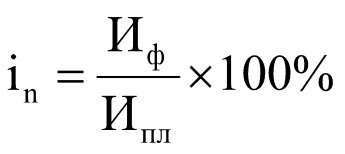 где:in– индивидуальный индекс достижения n-го целевого показателя, процентов;Иф – фактически достигнутое значение n-го целевого показателя в отчетном году;Ипл – установленные в Программе значения n-го целевого показателя на отчетный год.3. На втором этапе определяется средний индекс достижения целевых показателей по следующей формуле:,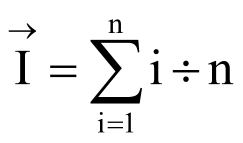 где:I – средний индекс достижения целевых показателей;n – число целевых показателей Программы.4. Оценка степени соответствия запланированному уровню затрат и эффективности использования бюджетных средств определяется по следующей формуле:,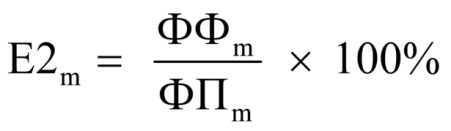 где:Е2m – уровень финансирования реализации основных мероприятий Программы;ФФm– фактический объем финансовых ресурсов, направленный на реализацию мероприятий Программы;ФПm– плановый объем финансовых ресурсов на реализацию Программы на соответствующий отчетный период.5. Степень реализации мероприятий оценивается как доля мероприятий, выполненных в полном объеме, по следующей формуле:СРм = Мв / М,где:СРм – степень реализации мероприятий;Мв – количество мероприятий, выполненных в полном объеме, из числа мероприятий, запланированных к реализации в отчетном году;М – общее количество мероприятий, запланированных к реализации в отчетном году.Расчет степени реализации мероприятий осуществляется на уровне основных мероприятий Программы.Степень реализации мероприятий рассчитывается для всех основных мероприятий Программы.________________Приложение № 6к государственной программеРеспублики Тыва «Развитие системы государственной молодежной политики»П О Л О Ж Е Н И Ео проведении республиканского конкурса«Молодежный бизнес-проект»1. Общие положенияПоложение о проведении республиканского конкурса «Молодежный бизнес-проект» (далее – конкурс) определяет цель и задачи, порядок проведения, условия и критерии отбора наиболее перспективных бизнес-проектов, устанавливает порядок их подачи для последующего предоставления грантов на их реализацию в рамках Конкурса.Финансирование конкурса осуществляется за счет средств государственной программы «Развитие системы государственной молодежной политики Республики Тыва».2. Цели и задачи конкурса Цель конкурса – популяризация предпринимательства в молодежной среде и вклад в социально-экономическое развитие Республики Тыва. Задачами конкурса являются:оказание информационно-методической помощи и финансовой поддержки проектам, предложенным молодежью в сфере малого предпринимательства, направленных на поиск новых, эффективных форм и методов ведения бизнеса;стимулирование молодежи к созданию и развитию своего бизнеса (предприятия);распространение передового опыта работы в области малого предпринимательства;формирование единого реестра участников конкурса с целью дальнейшего содействия при реализации бизнес-проектов;сокращение количества незанятой молодежи на территории Республики Тыва.3. Участники конкурса. Основные требования к участникам конкурсаУчастниками конкурса могут быть субъекты молодежного предпринимательства (физические лица в возрасте от 18 до 35 лет (включительно), юридические лица (субъекты малого и среднего предпринимательства), средний возраст штатных работников которых, а также возраст руководителя не превышает 35 лет либо в уставном (складочном) капитале которых доля вкладов лиц не старше 30 лет превышает 75 процентов, а также индивидуальные предприниматели до 35 лет (включительно). К участию в конкурсе не допускаются лица:представляющие компании, осуществляющие деятельность, запрещенную законодательством Российской Федерации;представляющие компании, осуществляющие деятельность по производству или продаже алкогольной и спиртосодержащей продукции, пива и напитков, изготовленных на его основе, а также табака, табачных изделий, курительных принадлежностей;представляющие компании, организующие или проводящие азартные игры;являющиеся кредитной организацией, страховой организацией (за исключением потребительских кооперативов), инвестиционным фондом негосударственным, пенсионным фондом, профессиональным участником рынка ценных бумаг, ломбардом;имеющие задолженность по платежам в бюджеты всех уровней бюджетной системы Российской Федерации. К участию в конкурсе не принимаются бизнес-проекты, в которых размер запрашиваемой государственной поддержки превышает более 300 тысяч рублей. В конкурсе запрещается участвовать работникам и представителям Организатора конкурса, аффилированным с ними лицам, членам семей таких работников и представителей, а равно работникам и представителям любых других юридических лиц, причастных к организации и (или) проведению настоящего конкурса, а также членам их семей.4. Виды расходов, подлежащих целевому финансовому обеспечению за счет средств гранта Гранты предоставляются в текущем финансовом году на безвозмездной и безвозвратной основе в соответствии с бизнес-планом проекта для целевого финансового обеспечения затрат, указанных в бизнес- плане проекта и связанных со следующими расходами:приобретение основных средств для целей ведения предпринимательской деятельности (оборудование, специализированные автотранспортные средства (автолавки), устройства автоматизированной (вендинговой) торговли, оргтехника, мебель);оплата затрат на выплаты по передаче прав на франшизу (паушальный взнос).Не принимаются к зачету затраты на аренду помещения, выплату заработной платы, налогов, взносов во внебюджетные фонды, процентов по кредитам, штрафы, пени, комиссия банка, приобретение материальных ценностей с целью дальнейшей реализации, расходы, произведенные до регистрации юридического лица или индивидуального предпринимателя, а также затраты на косметический или капитальный ремонт.5. Организатор конкурсаОрганизатором конкурса является Агентство по делам молодежи Республики Тыва (далее – Организатор). 667000, Республика Тыва, г. Кызыл, ул. Ленина,  д. 72. Телефон: 7-70-70, эл. почта: adm@rtyva.ru.В функции Организатора входит:прием заявок и бизнес-проектов на конкурс через автоматизированную информационную систему «Молодежь России» (далее – система «Молодежь России»);формирование и утверждение состава Конкурсной комиссии, организационное обеспечение работы Конкурсной комиссии, организация и проведение финальных процедур Конкурса (публичной защиты);заключение с победителем конкурсного отбора соглашения о целевом и эффективном использовании средств Гранта (далее – Соглашение). Организатор конкурса может, в случае необходимости, перенести окончательную дату подачи заявок на конкурс до истечения ранее установленного срока на более поздний срок, внеся поправку в документацию. В этом случае срок действия всех прав и обязанностей участника конкурса продлевается с учетом изменения окончательной даты.Об изменении сроков подачи заявок на конкурс Организатор конкурса извещает участников конкурса посредством размещения в социальных сетях Агентства по делам молодежи Республики Тыва.6. Порядок проведения конкурса Конкурс проводится в три этапа:первый этап: участник конкурса должен заполнить регистрационную форму, приложение к регистрационной форме (приложения № 1, 2 к настоящему Положению), оформленный бизнес-проект согласно пункту 8 настоящего Положения и направить заявку в электронной форме посредством системы «Молодежь России».второй этап: Конкурсная комиссия проводит анализ и оценку бизнес-проектов и утверждает список участников, прошедших на финальный этап Конкурса.Каждому участнику второго этапа конкурса начисляются баллы по всем видам критериев конкурсного отбора на основании данных, представленных в проекте согласно критериям отбора (приложение № 3 к настоящему Положению).Решение второго этапа конкурсной комиссии оформляется протоколом заседания конкурсной комиссии, который в течение трех рабочих дней со дня подведения итогов второго этапа размещается в социальных сетях Агентства по делам молодежи Республики Тыва;третий этап: бизнес-проекты, прошедшие на финальный этап конкурса, предлагаются на публичную защиту.Финалисты Конкурса защищают свой проект перед Конкурсной комиссией. Порядок принятия решения Конкурсной комиссии содержится в приложении № 4 к настоящему Положению. Для участия в Конкурсе Участник направляет заявку в электронной форме посредством системы «Молодежь России» в следующем порядке:регистрируется в системе «Молодежь России»;заполняет все обязательства поля проекта в разделе «Мои проекты», содержащие в том числе сведения о потребности в осуществлении расходов на реализацию проекта с финансово-экономическим обоснованием указанной потребности, перечень показателей, необходимых для достижения результата предоставления гранта, и их значения;подает заявку в разделе «Мероприятия», прикрепив заявку и описание проекта по формам согласно приложениям № 1 и 2 к настоящему Положению, заполненный проект раздела «Мои проекты», презентацию проекта не более 15 слайдов в виде акцепта на подтверждение, проверку, публикацию, обработку следующих документов (путем заполнения обязательных полей в системе «Молодежь России»).Все представленные на конкурс бизнес-проекты считаются интеллектуальной собственностью его участников, информация, содержащаяся в проектах, является конфиденциальной.7. Содержание конкурсаКонкурс проводится по трем номинациям. По итогам защиты бизнес – проектов по решению Конкурсной комиссии номинация может включать несколько победителей, а также возможно отсутствие таковых.Номинации конкурса. Конкурс проводится по следующим номинациям:«Стартап» – (только созданная компания (возможно даже не являющаяся юридическим лицом), находящаяся на стадии развития);«Успешный старт» – (компания, существующая на рынке более 6 месяцев, имеющая постоянный круг клиентов, и доходную часть от реализации бизнеса);«Социальное предпринимательство» – (предпринимательская деятельность, нацеленная на смягчение или решение социальных проблем).Приоритетным направлением деятельности в сфере государственной молодежной политики определено развитие форм государственно-частного партнерства по созданию предприятий местного товаропроизводства (сельское хозяйство, легкая промышленность и др.), развитие сферы туризма, социального предпринимательства, центров развития (кружки) для творчества детей и молодежи, коворкинг-центры, инновационные и IT-проекты.Соответственно предпочтение в определении лучших бизнес-проектов будут отдаваться проектам, направленным на открытие предприятий местного товаропроизводства (сельское хозяйство, легкая промышленность и др.), а также в сфере туризма, социального предпринимательства, центров развития (кружки) для творчества детей и молодежи, коворкинг-центры, инновационные и IT-проекты.8. Оформление проекта Бизнес-проект должен содержать:а) заполненную заявку и описание проекта по формам согласно приложениям № 1 и 2 к настоящему Положению;б) резюме. Информация о разработчике (ах) бизнес-проекта: Ф.И.О., год рождения, образование, место учебы (работы), почтовый адрес, телефон, e-mail, две фотографии 3х4. Краткое описание идеи, цели и задач предлагаемого бизнес-проекта, конкретные действия для их достижения, с указанием сроков, аргументы в пользу выполнимости проекта, при указанном финансировании. Дать в краткой форме финансовые показатели: доходность проекта, объем затрат, продаж (выручка от реализации), количество наемных работников, требуемый объем финансирования, запрашиваемая сумма, наличие собственных средств, источники софинансирования, планируемая прибыль, рентабельность;в) план маркетинга: описание предлагаемого товара (услуги), сегмента рынка, информацию о конкурентах, их ценовой политики, местоположении, информацию о поставщиках (партнерах), потребителях: кто будущий покупатель, где (в каком районе) живет, почему он должен приобрести товар у вас и др., описание конкурентных преимуществ продукции, прогноз продаж;г) производственный план: описание (расчеты) необходимых для организации предлагаемого бизнеса площадей (производственных, торговых и т.д.), их местонахождение, описание оборудования, необходимый объем и время поставок сырья, материалов, продукции, уровень накладных расходов, технологическая цепочка организации распространения и сбыта;д) организационный план: рабочий график первого этапа реализации проекта, описание (расчеты) количества работников и их функции, их местоположение в структуре предприятия и оплата их труда;е) финансовый план: оценка эффективности и целесообразности организации данного бизнеса при имеющемся финансировании, смета затрат до получения первых поступлений от реализации продукции и подготовьте план финансовых результатов деятельности. Все расчеты выполняются на два года (первый год – в помесячном разрезе, второй – в поквартальном разрезе);ж) технологии и механизмы продвижения товара (услуги); з) анализ рисков;и) приложения: таблицы, графики, диаграммы, фотографии и т.п.Проекты, предоставляемые на конкурс, должны быть отпечатаны и оформлены аккуратно. Информация о разработчиках дается на отдельном листе и прикладывается к работе.Проекты подаются в печатном виде (1 экземпляр) и в электронном виде (формат Word).9. Подведение итогов конкурса и порядок предоставления гранта Итоги конкурса конкурсная комиссия оформляет в виде протокола. Решение об итогах конкурса сообщается конкурсантам в письменной форме в течение 30 рабочих дней со дня проведения публичной защиты или со дня официального подведения итогов. На основании решения конкурсной комиссии Организатор конкурса:готовит проект соглашения о предоставлении гранта (далее – Соглашение) в соответствии с приложением № 5 к настоящему Положению;готовит проект приказа о предоставлении грантов.Размер гранта на одного победителя определяется конкурсной комиссией в размере от 50 до 300 тысяч рублей.Размер гранта победителю определяется в зависимости от суммы, которая одобрена Конкурсной комиссией и утверждена протоколом конкурса.Финансирование конкурса осуществляется за счет средств, выделенных на поддержку молодежного предпринимательства, в рамках государственной программы «Развитие системы государственной молодежной политики в Республике Тыва на 2022-2024 год».Грант предоставляется при соблюдении условия софинансирования, а также при условии наличия производственных затрат, связанных с созданием собственного бизнеса, в размере не менее 60 процентов от запрашиваемого размера гранта для действующих предпринимателей.Для получения государственной поддержки грантополучатели должны заключить соглашение с Агентством по делам молодежи Республики Тыва с условием обязательного представления ежеквартального (промежуточного) и итогового отчета о ходе реализации проекта.Заявитель, не зарегистрированный в качестве субъекта МСП на дату подачи заявки на участие в конкурсе, признанный победителем конкурса, получивший соответствующее уведомление о предоставлении гранта для подписания соглашения и получения гранта, в течение одного месяца с даты уведомления грантополучателя об итогах конкурса:регистрируется в качестве индивидуального предпринимателя или юридического лица (в случае, если победителем является физическое лицо);официально трудоустраивается по основному месту работы в созданное юридическое лицо на период реализации бизнес-плана проекта;расходует средства, в том числе собственные, безналичным путем расчетного счета, открытого индивидуальным предпринимателем или юридическим лицом) в соответствии с заявленной сметой расходов.Расходование субсидий (целевых финансовых средств, выделенных по конкурсу), допускается только в соответствии с финансовым планом бизнес-проекта.Целевые финансовые средства перечисляются на расчетные счета победителей, зарегистрированных в качестве предпринимателя без образования юридического лица или юридического лица в соответствии с представленным финансовым планом бизнес-проекта и утвержденной суммой финансирования, в срок до 31 декабря отчетного года по мере поступления средств из республиканского бюджета.9.10. Победители конкурса обязаны в течение последующего отчетного года (начинается с момента получения субсидий) предоставлять Организатору конкурса ежеквартальный отчет (до 15 числа месяца, следующего за отчетным кварталом) об использовании выделенных финансовых средств, а также информацию о ходе реализации бизнес-проекта.10. Основания для отказа в предоставлении гранта,порядок и основания для возврата гранта В предоставлении грантов должно быть отказано в случаях, если: в документах, предоставленных заявителем выявляется недостоверная информация;грантополучателем в сроки, установленные пунктом 10.7 настоящего Положения, не представлены Организатору конкурса документы для подписания соглашения;заявитель не участвует лично в защите бизнес-плана проекта;с момента признания заявителя субъектом малого и среднего предпринимательства, допустившим нарушение настоящего Положения и условий оказания поддержки грантополучателя, в том числе не обеспечившим целевого использования средств поддержки, прошло не менее чем три года. Победители конкурса, получившие грант на реализацию своих бизнес - проектов и не реализовавшие их в течение последующего отчетного года, обязаны возвратить финансовые средства в полном объеме Организатору конкурса. В случае невозврата средств гранта, израсходованных грантополучателем с нарушением условий и требований его предоставлении, средства подлежат взысканию в порядке, установленном законодательством Российской Федерации.В случае нарушения условий договора и выявления факта нецелевого расходования средств гранта со стороны грантополучателя, грантополучатель обязан вернуть выделенные ему бюджетные средства в соответствии с действующим законодательством в течении 15 календарных дней, исчисляемых со дня получения уведомления о возврате средств гранта.В случае отказа или возврата победителем конкурса государственной поддержки (субсидии) неосвоенные средства распределяются в равных долях между победителями конкурса, относящихся к приоритетной целевой группе указанного в пункте 7.3 настоящего Положения.Организатор Конкурса, оставляет за собой право контроля за реализацией бизнес-проектов в течение 3-х лет со дня выделения государственной поддержки.________________Приложение № 1к Положению о порядке проведения республиканского конкурса «Молодежный бизнес-проект»ФормаЗ А Я В К Ана участие в республиканском конкурсе«Молодежный бизнес-проект»Я согласен с условиями республиканского конкурса «Молодежный бизнес-проект – 2021», определенными в Положении о нем. Также даю согласие на обработку своих персональных данных.Приложение № 2к Положению о порядке проведения республиканского  конкурса «Молодежный бизнес-проект»С О Д Е Р Ж А Н И Е приложения к регистрационной форме для номинаций «Стартап», «Успешный старт»,«Социальное предпринимательство»Приложение № 3к Положению о порядке проведения республиканского конкурса «Молодежный бизнес-проект»ФормаОЦЕНОЧНЫЙ ЛИСТ второго этапа республиканского конкурса «Молодежный бизнес-проект»В каждой строке необходимо поставить знак (+), соответствующей клетке оценочного балла.______________________/_________________________________                                                         (расшифровка подписи члена комиссии)__________________               (дата)Пояснение к оценочному листуОценочный лист заполняет каждый член комиссии, и на основании мнения всех членов комиссии выносится решение.Максимальная сумма баллов – 50.При условии общей суммы баллов 30 и более, проект подлежит одобрению.Приложение № 4к Положению о порядке проведения республиканского конкурса «Молодежный бизнес-проект»П О Л О Ж Е Н И Ео конкурсной комиссии по предоставлению субъектам молодежного предпринимательства, юридическим лицам финансовой поддержки в виде гранта на создание или развитие собственного бизнесаОбщие положенияКонкурсная комиссия по предоставлению начинающим субъектам малого и среднего предпринимательства финансовой поддержки в виде гранта на создание собственного бизнеса (далее – комиссия) является коллегиальным органом.Комиссия создается в целях организации конкурсного отбора начинающих субъектов малого предпринимательства по направлению – финансовая поддержка в виде гранта на создание и развитие собственного бизнеса (далее – грант).2. Организация деятельности комиссии3. Состав комиссии утверждается приказом Агентства по делам молодежи Республики Тыва (далее – Организатор).В состав комиссии входят председатель, заместитель председателя, секретарь, члены комиссии.4. Заседание комиссии считается правомочным при условии присутствия на нем не менее половины ее членов. Члены комиссии принимают участие в заседаниях без права замены.Председатель комиссии ведет заседания комиссии, при отсутствии председателя заседания конкурсной комиссии ведет его заместитель.5. Секретарь комиссии:- говорит для комиссии проекты документов;- оповещает членов комиссии о проведении заседания и его повестке;- оформляет протоколы заседаний комиссии, которые подписываются председательствующим и секретарем;- уведомляет начинающих субъектов малого и среднего предпринимательства о принятом комиссией решении.6. Основными функциями комиссии являются:- установление сроков проведения процедур;- рассмотрение и оценка заявок, бизнес-проектов участников, претендующих на получение гранта;- отбор участников для предоставления гранта.7. Комиссия имеет право в установленном порядке запрашивать и получать от Организатора, организаций, независимо от форм собственности, материалы и информацию для выполнения на нее возложенных задач.8. На втором этапе конкурса комиссия начисляет баллы по всем видам критериев конкурсного отбора на основании данных, представленных в проекте согласно критериям отбора.На третьем этапе решение о выборе финалистов принимает комиссия. Решение принимается открытым голосованием простым большинством голосов присутствующих на заседании членов комиссии. Члены комиссии обладают равными правами при обсуждении вопросов и принятии решений. При равенстве голосов голос председателя комиссии является решающим.9. В случае несогласия с принятым решением член комиссии вправе изложить письменно свое особое мнение, которое подлежит обязательному приобщению к протоколу заседания комиссии.______________Приложение № 5к Положению о порядке проведения республиканского конкурса «Молодежный бизнес-проект»ФормаСОГЛАШЕНИЕ № ________о предоставлении из республиканского бюджета грантана реализацию молодежного бизнес-проектаг. Кызыл                                                                                 «_____» ___________20__ г.Агентство по делам молодежи Республики Тыва, именуемое в дальнейшем «Грантодатель», в лице директора______________________________________, действующего на основании Положения, с одной стороны, и ________________________________________________________________________, именуемый(ая) в дальнейшем «Грантополучатель», действующий(ая) на основании свидетельства, с другой стороны, совместно именуемые «Стороны», в соответствии с Положением о проведении республиканского конкурса «Молодежный бизнес-проект», утвержденным постановлением Правительства Республики Тыва от _________ г. №__, и на основании протокола заседания конкурсной комиссии от _________ г. № __, заключили настоящее Соглашение о нижеследующем:1. Предмет Соглашения1.1. Субсидии (гранты в форме субсидий) на финансовое обеспечение затрат в связи с производством (реализацией) товаров, выполнением работ, оказанием услуг, не подлежащие казначейскому сопровождению на предоставление субсидий (грантов в форме субсидий) юридическим лицам (кроме некоммерческих организаций), индивидуальным предпринимателям, физическим лицам-производителям товаров, работ, услуг на финансовое обеспечение затрат в связи с производством (реализацией товаров) выполнением работ, оказанием услуг, грантов в форме субсидий на возмещение производственных расходов.1.2. Контроль за целевым и эффективным использованием гранта Грантополучателем осуществляет Грантодатель.2. Цель предоставления субсидии2.1. Грант предоставляется с целью реализации Грантополучателем молодежного бизнес-проекта _______________________________________________ _______________________________________________________________________(название проекта)2.2. Грант используется в соответствии со сметой расходов на реализацию проекта и основными финансово-экономическими показателями проекта согласно приложениям № 1 и 2 к настоящему Соглашению, которые не могут быть изменены Грантополучателем, либо Грантодателем в одностороннем порядке.2.3. Смета расходов и основные финансово-экономические показатели проекта определяются в соответствии с бизнес-проектом, представленным Грантополучателем Грантодателю в рамках участия в республиканском конкурсе «Молодежный бизнес-проект».3. Размер гранта и порядок его предоставленияОбщая сумма гранта составляет ___________________рублей,      
                                                                                                     (сумма прописью)которая перечисляется Грантодателем на расчетный счет Грантополучателя, указанный в разделе 11 настоящего Соглашения, с момента подписания настоящего Соглашения.4. Права и обязанности Сторон4.1. Грантодатель обязуется:4.1.1. осуществлять контроль за выполнением Грантополучателем возложенных на него обязанностей в соответствии с настоящим Соглашением;4.1.2. контролировать реализацию проекта, эффективность работы над проектом, а также расходование полученного Гранта исключительно на реализацию проекта;4.1.3. запрашивать у Грантополучателя финансовые и иные документы, касающиеся реализации проекта, утверждать отчеты о ходе реализации проекта и расходования Гранта;4.1.4. принимать от Грантополучателя отчетную документацию о ходе реализации проекта, расходования средств Гранта и иную документацию, касающуюся использования Гранта, согласно отчету о ходе реализации проекта, а также оценить ее полноту и достоверность;4.1.5. проводить проверку документов, представленных Грантополучателем в подтверждение расходования Гранта исключительно на реализацию проекта, а также проверку фактической реализации проекта;4.1.6. принимать в отношении Грантополучателя меры, направленные на устранение нарушений и обеспечение выполнения Соглашения.4.2. Грантодатель вправе:4.2.1. осуществлять проверку реализации проекта путем сбора и обработки представляемой Грантополучателем отчетности, направления запросов в компетентные органы и иные организации, а также путем проведения выездной проверки комиссией либо представителем Грантодателя;4.2.2. взыскать средства Гранта при нецелевом использовании Грантополучателем в судебном порядке в соответствии с действующим законодательством.4.3. Грантополучатель обязуется:4.3.1. использовать средства Гранта согласно смете расходов (приложение             № 2 к настоящему Соглашению), на реализацию проекта и реализовать проект в объеме, соответствующем основным финансово-экономическим показателям проекта (приложение № 1 к настоящему Соглашению).4.3.2. осуществлять предпринимательскую деятельность не менее 1 (одного) года с момента получения Гранта.4.3.3. вести раздельный учет средств и имущества, полученных по настоящему Соглашению, от других средств и имущества, которыми он владеет и пользуется в соответствии с требованиями законодательства Российской Федерации.4.3.4. информировать Грантодателя в случае невозможности получить ожидаемые результаты или нецелесообразности продолжения работ по проекту, а также о результатах реализации проекта, имеющих признаки патентоспособности, коммерческого использования или оборонного (двойного) применения.4.3.5. не прекращать (ликвидировать) свою деятельность без согласия Грантодателя.4.3.6. представлять Грантодателю отчетность по форме и в сроки, установленные настоящим Соглашением.4.3.7. обеспечить доступ Грантодателю ко всем документам, материалам и имуществу, относящимся к выполнению настоящего Соглашения, в случаях проведения проверок уполномоченными органами финансового контроля или выездного мониторинга.4.3.8. представлять пояснения и другие материалы об исполнении Соглашения в течение 7 рабочих дней по запросу Грантодателя.4.3.9. информировать Грантодателя о внесении изменений в учредительные документы, об изменении состава органов управления, адреса, контактных телефонов, места реализации проекта, иных данных и реквизитов в течение 5 рабочих дней.4.3.10. представлять отчеты в статистические и налоговые органы по месту регистрации в сроки, установленные действующим законодательством.4.3.11. заполнить анкету получателя поддержки согласно приложению № 3 к настоящему Соглашению и представить Грантодателю.4.3.12. возвратить средства Гранта в республиканский бюджет в полном объеме в течение 30 календарных дней с даты направления ему уведомления в случае нецелевого использования средств Гранта.4.4. Получатель имеет право на своевременное получение Гранта.5. Отчетность и контроль5.1. Стороны настоящего Соглашения устанавливают следующую форму и сроки отчетности о реализации проекта:5.1.1. ежеквартальные (промежуточные) отчеты о ходе реализации проекта, которые представляются Грантополучателем Грантодателю до 10 числа первого месяца, следующего за отчетным кварталом (начиная с отчета о ходе реализации проекта за квартал, в котором заключено Соглашение). Квартал считается равным трем календарным месяцам, отсчет кварталов ведется с начала календарного года.Ежеквартальные (промежуточные) отчеты должны содержать информацию об итогах реализации проекта по истечении квартала и проблемах, связанных с осуществлением проекта, и предполагаемые пути их разрешения. К отчету прилагаются копии документов, которые были подготовлены и получены Грантополучателем в ходе реализации проекта: договоры аренды, документы об уплате налоговых и иных обязательных платежей (страховых взносов и т.п.), лицензии, сертификаты, заключения, протоколы, и иные документы, связанные с реализацией проекта. В случае необходимости от Грантополучателя могут быть затребованы иные документы, относящиеся к проекту, при этом Грантополучатель обязан предоставить документы в течение 7 рабочих дней с момента получения запроса.5.1.2. итоговый отчет о реализации проекта согласно, который представляется Грантополучателем Грантодателю в течение 30 календарных дней после истечения 12 месяцев с даты получения средств гранта.5.2. Контроль за ходом реализации проекта и достижения значений основных финансово-экономических показателей проекта осуществляет Грантодателем на основе отчетов, указанных в пункта 5.1 настоящего Соглашения, первичных учетных документов и проверкой фактической реализации проекта.5.3. Грантополучатель представляет ежеквартальные (промежуточные) и итоговый отчеты о ходе реализации проекта в Отдел по работе с молодежью Агентства по делам молодежью Республики Тыва, лично (в 2 экземплярах) или по почте, заказным письмом с уведомлением о вручении, по адресу: 667000, Республика Тыва, г. Кызыл, ул. Ленина, д. 39.6. Ответственность Сторон6.1. В случае неисполнения Грантополучателем основных финансово-экономических показателей проекта, предусмотренных приложением № 1 к настоящему Соглашению, и в случае нецелевого использования Гранта Грантодатель направляет Грантополучателю уведомление с требованием возврата в республиканский бюджет Республики Тыва суммы Гранта.6.2. Грантополучатель обязан в течение 30 календарных дней с даты направления ему уведомления (или претензии) осуществить возврат субсидии в полном объеме.6.3. Грантополучатель обязан сам заявить в налоговую инспекцию о полученном доходе в виде Гранта и оплатить налоги, если они имеют место быть.7. Срок действия СоглашенияНастоящее Соглашение вступает в силу с момента его подписания и прекращается после надлежащего исполнения Сторонами своих обязательств по настоящему Соглашению в полном объеме.8. Изменение (дополнение) СоглашенияИзменение (дополнение) настоящего Соглашения производится по соглашению Сторон в письменной форме.9. Разрешение споров9.1. В случае возникновения споров по настоящему Соглашению Стороны примут меры к разрешению их путем переговоров.9.2. В случае невозможности урегулирования споров по настоящему Соглашению путем переговоров, споры разрешаются в судебном порядке в соответствии с действующим законодательством Российской Федерации.10. Заключительные положения10.1. Стороны обеспечивают конфиденциальность информации (о существе изобретения, открытия, ноу-хау, возможности оборонного (двойного) применения полученных результатов работы) в течение срока реализации проекта.10.2. Стороны освобождаются от частичного или полного исполнения обязательств по настоящему Соглашению, если это неисполнение явилось следствием обстоятельств непреодолимой силы, возникших после заключения настоящего Соглашения в результате событий чрезвычайного характера, которые Стороны не могли ни предвидеть, ни предотвратить разумными мерами, при этом необходимо доказать документально, что обстоятельство непреодолимой силы имело место быть и неисполнение обязательств по Соглашению явилось следствием данного обстоятельства.10.3. Настоящее Соглашение составлено в двух экземплярах, имеющих равную юридическую силу, по одному экземпляру для каждой из Сторон.10.4. Стороны обязуются информировать друг друга в письменном виде об изменении своих почтового (юридического) адреса, иных данных и реквизитов, указанных в разделе 11 настоящего Соглашения, в течение 5 дней с даты их изменения. Любые уведомления или иные сообщения, подлежащие передаче от одной Стороны другой Стороне в письменной форме, должны передаваться по реквизитам, указанным в разделе 11 настоящего Соглашения.10.5. Сторона, изменившая свой почтовый (юридический) адрес, иные данные и реквизиты и не уведомившая об этом другую Сторону в установленный пунктом 10.4 настоящего Соглашения срок, не имеет права ссылаться на то, что предусмотренные настоящим Соглашением и направленные ей уведомления или иные сообщения не получены и вследствие этого не исполнены или выездной мониторинг проведен по ненадлежащему адресу места реализации проекта в результате чего наступили неблагоприятные последствия.11. Юридические адреса, реквизиты и подписи СторонПриложение № 1к Соглашению о предоставлениииз республиканского бюджета гранта на реализацию молодежного бизнес-проектаФормаФИНАНСОВЫЙ ОТЧЕТ о ходе реализации проекта_________________________________________________(наименование проекта)(руб.)Финансовый отчет составляется нарастающим итогом в рублях и должен содержать полную и исчерпывающую информацию о расходовании средств за отчетный период с приложением копий всех финансовых документов, подтверждающих произведенные расходы в соответствии с требованиями законодательства. Документы формируются по статьям сметы.Приложение № 2к Соглашению о предоставлениииз республиканского бюджета гранта нареализацию молодежного бизнес-проектаФормаС М Е Т Арасходов на реализацию мероприятий проекта1 указываются расходы, непосредственно связанные с реализацией проекта, за период выполнения работ в рамках проекта республиканского бюджета гранта на реализацию молодежного бизнес-проекта.Приложение № 3к Соглашению о предоставлениииз республиканского бюджета гранта нареализацию молодежного бизнес-проектаФормаА Н К ЕТ А получателя гранта на реализацию молодежного бизнес-проектаI. Общая информация о субъекте малого и среднего предпринимательства – грантополучателе:1. Полное наименование субъекта МСП _________________________________2. ИНН получателя __________________________________________________3. Система налогообложения Грантополучателя __________________________4. Дата оказания поддержки ___________________________________________5. Отчетный год _____________________________________________________6. Сумма оказанной поддержки, тыс. руб. _______________________________7. Основной вид деятельности по ОКВЭД _______________________________II. Вид оказываемой поддержки:1. Вид поддержки ___________________________________________________2. Объем оказанной поддержки, тыс. руб. _______________________________III. Основные финансово-экономические показатели субъекта МСП – Грантополучателя:Руководитель организации _____________________  _________________  ________________________________              (должность)                            (подпись)                             (расшифровка подписи)Индивидуальный предприниматель _________________________________________ М.П.Приложение № 7к государственной программе Республики Тыва «Развитие системы государственной молодежной политики»П О Л О Ж Е Н И Ео проведении республиканского конкурса молодежных социальных проектов среди физических лиц«Молодежный социальный проект» Общие положенияПоложение о проведении республиканского конкурса молодежных социальных проектов среди физических лиц «Молодежный социальный проект» (далее – Конкурс) определяет цель, задачи, категорию участников, требований к ним, сроки, порядок и условия проведения Конкурса. Целью проведения Конкурса является: предоставление грантов в форме субсидий из республиканского бюджета победителям Конкурса (далее – грант) для разработки и реализации проектов, направленных на вовлечение молодежи в активную социальную практику, в том числе на развитие творческих способностей, повышение ее гражданской активности (далее – проекты).Результатом предоставления гранта является реализация получателем гранта проекта в соответствии с установленными им количественными и качественными показателями. Основными показателями, необходимыми для достижения результата предоставления гранта, являются:- количество мероприятий, проведенных в рамках проекта;- количество участников мероприятий, вовлеченных в реализацию проекта;- количество публикаций о мероприятиях проекта в средствах массовой информации, а также в сети «Интернет»;- количество просмотров публикаций о мероприятиях проекта в сети «Интернет».1.4. Использование средств гранта допускается исключительно на расходы, связанные с реализацией проекта, по направлениям расходов, установленным в настоящем Положении, с последующим представлением в Агентство по делам молодежи Республики Тыва (далее – Организатор) первичных документов финансового учета, подтверждающих целевое расходование гранта.Разрешенные направления расхода гранта:оплата работ, услуг, в том числе услуг связи, транспортных услуг, коммунальных и эксплуатационных услуг, арендной платы за пользование имуществом (за исключением земельных участков и других обособленных природных объектов), работ и услуг по содержанию имущества (за исключением расходов на ремонт) и прочих работ и услуг, соответствующих целям предоставления гранта (за исключением расходов, связанных с оплатой услуг руководителя и команды проекта);приобретение нефинансовых активов, в том числе основных средств (за исключением расходов на приобретение недвижимого имущества (включая земельные участки), капитальное строительство, приобретение транспортных средств), нематериальных активов и материальных запасов.При реализации проекта запрещается использование средств гранта:на расходы на приобретение алкогольной и табачной продукции; на расходы на финансирование политических партий, кампаний и акций, подготовку и проведение митингов, демонстраций, пикетирований;на расходы, связанные с вручением премий и предоставлением денежного вознаграждения;на расходы, связанные с оказанием финансовой помощи, а также с предоставлением платных услуг гражданам и (или) юридическим лицам;на приобретение иностранной валюты, за исключением операций, осуществляемых в соответствии с валютным законодательством Российской Федерации при закупке (поставке) высокотехнологичного импортного оборудования, сырья и комплектующих изделий, связанных с достижением целей предоставления гранта, установленных настоящим Положением;на погашение задолженности победителя Конкурса, в том числе по кредитам, займам, налогам и иным обязательным платежам в бюджеты бюджетной системы Российской Федерации;на уплату штрафов, пеней;на уплату комиссионного вознаграждения, взимаемого кредитной организацией.Запрещается заключение договоров (соглашений) на предоставление услуг и (или) выполнение работ, а также заключение сделок по покупке товаров с членами команды проекта и наставником проекта.Размер гранта, на который может претендовать гражданин Российской Федерации в рамках Конкурса, не может быть менее 50 тысяч рублей, а также не должен превышать 300 000 рублей.Предельный размер гранта, предоставляемого гражданину Российской Федерации (далее – физическое лицо), признанному победителем Конкурса, составляет не более 300 000 рублей.1.8. Организатором Конкурса является Агентство по делам молодежи Республики Тыва (далее – АДМ по Республике Тыва).Место нахождения: Республика Тыва, 667000, г. Кызыл, ул. Кочетова д. 72 каб. 504. Почтовый адрес: Республика Тыва, 667000, г. Кызыл, ул. Кочетова д. 72 
каб. 504.Официальный адрес электронной почты: adm@rtyva.ruОфициальный сайт АДМ по Республике Тыва в информационно-телекоммуникационной сети «Интернет», на котором размещается информация о проведении Конкурса: https://admtuva.ru (далее – официальный сайт).1.9. Организатор Конкурса может, в случае необходимости, перенести окончательную дату подачи заявок на конкурс до истечения ранее установленного срока на более поздний срок, внеся поправку в документацию. В этом случае срок действия всех прав и обязанностей участника конкурса продлевается с учетом изменения окончательной даты.1.10. Об изменении сроков подачи заявок на конкурс Организатор конкурса извещает участника Конкурса посредством размещения в социальных сетях и на официальном сайте Организатора.Руководство Конкурсом2.1. Общее руководство Конкурсом осуществляет Организатор, который:- обеспечивает методическое, организационное, информационное и консультативное сопровождение Конкурса;- определяет состав и порядок работы конкурсной комиссии;- осуществляет прием заявок и проектов;- определяет участников очного этапа Конкурса; - подводит итоги, оформляет итоговый протокол Конкурса.2.3. Конкурсная комиссия:- осуществляет экспертизу проектов;- оценивает публичную презентацию проектов; - формирует рейтинг проектов.Требования к участникам КонкурсаВ Конкурсе могут принимать участие граждане Российской Федерации в возрасте от 14 до 35 лет включительно.Физическое лицо по состоянию на фактическую дату подачи заявки должно соответствовать следующим требованиям:физическое лицо по состоянию на фактическую дату подачи заявки не получает средства из регионального бюджета на основании иных нормативных правовых актов Республики Тыва (нормативных правовых актов субъекта Российской Федерации, муниципальных правовых актов) на цели, указанные в пункте 1.3 настоящего Положения;у физического лица по состоянию на фактическую дату подачи заявки отсутствует просроченная задолженность по возврату в региональный и в федеральный бюджет субсидий, предоставленных в том числе в соответствии с иными правовыми актами, а также иная просроченная (неурегулированная) задолженность по денежным обязательствам перед Российской Федерацией;у физического лица по состоянию на фактическую дату подачи заявки отсутствует неисполненная обязанность по уплате налогов, сборов, страховых взносов, пеней, штрафов и процентов, подлежащих уплате в соответствии с законодательством Российской Федерации о налогах и сборах;в отношении физического лица по состоянию на фактическую дату подачи заявки не введена процедура банкротства в соответствии с законодательством Российской Федерации.4. Сроки, условия и порядок проведения КонкурсаСроки проведения конкурса определяются Организатором и размещаются на официальном сайте admrtyva.ru и на официальной странице «ВКонтакте» Организатора (далее – информационные ресурсы) за 7 календарных дней до даты проведения конкурса. этап. Прием заявок.Дата начала и окончания приема заявок: с 20 мая по 20 июня текущего года.Организатор не позднее 5 рабочих дней после окончания приема заявок на конкурс размещает информацию на своих информационных ресурсах о количестве поступивших заявок. этап. Рассмотрение заявок.Заявки кандидатов на получение гранта рассматриваются конкурсной комиссией в течение 20 рабочих дней после размещения информации на своих информационных ресурсах о количестве поступивших заявок на конкурс.После рассмотрения пакета документов заявки конкурсной комиссий на соответствие условиям проведения конкурса принимается решение о допуске или об отклонении заявок. По итогам решения конкурсной комиссии Организатор размещает информацию о количестве заявок, по которым принято положительное решение о допуске к участию в конкурсе на своих информационных ресурсах в срок не позднее 5 рабочих дней. 4.2. Номинации (тематические направления) реализации проектов физических лиц:#создавай_возможности – проекты, направленные на организацию занятости молодежи, в том числе самозанятости;#развивай_среду – проекты, направленные на развитие малых территорий;#объединяй – проекты, направленные на поддержку межкультурного диалога и на международное сотрудничество;#защищай – проекты, направленные на противодействие идеологии экстремизма и терроризма в молодежной среде;#стирай_границы – проекты, направленные на работу с людьми с ОВЗ; #сохраняй_природу – проекты, направленные на экологическое просвещение;#двигай_сообщества – проекты, направленные на поддержку и развитие студенческого сообщества ссузов;#вдохновляй – проекты, направленные на поддержку творческих инициатив и развитие культурно-образовательной среды;#делись_опытом – проекты, направленные на передачу успешного опыта молодежи и на развитие наставничества в молодёжной среде;#береги – проекты, направленные на содействие развитию гражданской идентичности;#открывай_страну – проекты, направленные на туристическую привлекательность и на развитие молодежного туризма;#будь_здоров – проекты, направленные на популяризацию спорта и ЗОЖ»;#помни – проекты, направленные на сохранение исторической памяти; #расскажи_о_главном – проекты, направленные на развитие молодежных медиа;#родные_любимые – проекты, направленные на сохранение семейных ценностей;#МЫВМЕСТЕ – проекты, направленные на развитие и поддержку добровольчества;#Ты_ не_один – проекты, направленные на профилактику негативного девиантного поведения и на социализацию молодежи;#вклад_в_будущее – молодёжные инициативы, направленные на вовлечение молодежи в сферу науки и технологий, в том числе, реализуемые сообществами молодых ученых.Физическое лицо вправе представить не более одной заявки, содержащей один проект в одной из номинаций, указанных в настоящем пункте.Порядок подачи заявок, требования к форме и содержанию заявокПодача заявки.5.2. Для участия в Конкурсе физическое лицо в сроки, указанные в пункте 4.1 настоящего Положения, направляет заявку в электронной форме посредством системы «Молодежь России» в следующем порядке:    регистрируется в системе «Молодежь России»;заполняет все обязательные поля проекта в разделе «Проекты», содержащие в том числе сведения о потребности в осуществлении расходов на реализацию проекта с финансово-экономическим обоснованием указанной потребности, перечень показателей, необходимых для достижения результата предоставления гранта, и их значения;подает заявку в разделе «Мероприятия», прикрепив к заявке заполненный проект из раздела «Проекты», презентацию проекта и (или) видеопрезентацию длительностью не более 3 минут. Физическое лицо выражает согласие на подтверждение, проверку, публикацию, обработку документов (путем перемещения кнопок в положение согласия при подаче заявки в системе «Молодежь России» (акцептования):5.3. Все суммы денежных средств, указанные в проекте и приложениях к нему, должны быть выражены в российских рублях. Выражение денежных сумм в проекте в других валютах является несоответствием заявки на участие в Конкурсе требованиям, установленным настоящим Положением.5.4. В случае, если заявка не соответствует требованиями настоящего Положения, она отклоняется Организатором.5.5. Участник Конкурса вправе изменить поданную им заявку в любое время, но не позднее даты окончания приема заявок, установленной пунктом 4.1. настоящего Положения.5.6. Все расходы, связанные с участием в Конкурсе, включая расходы, связанные с подготовкой и предоставлением заявок, несут участники Конкурса.5.7. Проекты, участвующие в Конкурсе, не возвращаются и не рецензируются. Правила рассмотрения и оценки заявок6.1. По результатам рассмотрения заявок на соответствие требованиям, установленным настоящим Положением, Организатор принимает решение о допуске к участию или об отказе в допуске к участию (отклонение заявки) в очном формате Конкурса.6.2. Заявки, представленные физическим лицом, отклоняются в допуске в следующих случаях:несоответствие требованиям, установленным в настоящем Положении;недостоверность представленной физическими лицами информации;физическое лицо является:членом экспертного совета Конкурса;членом конкурсной комиссии по проведению;членом Общественного совета Агентства по делам молодежи Республики Тыва;государственным гражданским служащим Агентства по делам молодежи Республики Тыва;работником учреждения, подведомственного Агентства по делам молодежи Республики Тыва;проект, входящий в состав заявки и представленный физическим лицом, представлялся на Конкурс в текущем календарном году;физическое лицо является победителем Конкурса в текущем календарном году;установление Агентством по делам молодежи Республики Тыва либо уполномоченными органами государственного финансового контроля факта несоблюдения физическим лицом целей, условий и порядка предоставления гранта по ранее заключенным соглашениям.6.3. Участники Конкурса уведомляются о результатах рассмотрения заявки посредством системы «Молодежь России».Подведение итогов КонкурсаИтоги Конкурса проводятся Оргкомитетом.Победители Конкурса в каждой номинации награждаются дипломами. Участники Конкурса получают сертификаты.Срок подписания соглашения о предоставлении гранта,в случае победы в Конкурсе Соглашения о предоставлении гранта заключаются в течение 30 рабочих дней со дня размещения на официальном сайте протокола и приказа Агентства по делам молодежи Республики Тыва о победителях Конкурса.8.2. Победитель (победители) Конкурса признается уклонившимся от заключения соглашения о предоставлении гранта в случае личного отказа физического лица от заключения соглашения о предоставлении гранта и (или) неподписания физическим лицом соглашения о предоставлении гранта в течение 30 рабочих дней со дня размещения на официальном сайте протокола и приказа Агентства по делам молодежи Республики Тыва о победителях Конкурса._______________Куратор Программы –и.о. заместителя Председателя Правительства Республики Тыва                       Чюдюк А.А.Ответственный исполнитель Программы–Агентство по делам молодежи Республики ТываСоисполнители Программы–Агентство по делам молодежи Республики Тыва, Министерство образования Республики Тыва, Министерство экономического развития и промышленности Республики Тыва, Министерство труда и социальной политики Республики Тыва, Министерство культуры Республики Тыва, Министерство спорта Республики Тыва, Министерство здравоохранения Республики Тыва, Министерство цифрового развития Республики Тыва, Агентство по делам национальностей Республики Тыва, МВД по Республике Тыва (по согласованию), ГБУ «Республиканский центр поддержки молодежных инициатив», ГБНИиОУ «Тувинский институт гуманитарных и прикладных социально-экономических исследований при Правительстве Республики Тыва», Региональное отделение общероссийского общественно-государственного движения детей и молодежи «Движение первых» Республики Тыва (по согласованию), Ресурсный центр по поддержке некоммерческих организаций и добровольчества Республики Тыва (по согласованию), органы местного самоуправления (по согласованию), молодежные общественные организации (по согласованию), ТРОО «Ветераны спецподразделений» (по согласованию), ТРОО «Боевое братство» (по согласованию)Период реализации Программы–2024-2030 гг.Этапы реализации Программы не выделяютсяЦели Программы–1) создание правовых, экономических, организационных условий и гарантий для самореализации личности молодого человека;2) совершенствование работы с молодежью в соответствии с приоритетными направлениями государственной молодежной политики;3) привлечение активных граждан в процесс социально-экономического развития Республики Тыва через расширение участия негосударственных организаций в реализации приоритетных социально значимых проектов и программ;4) модернизация и совершенствование существующей инфраструктуры поддержки молодежного предпринимательства.Направления (подпрограммы) Программы–Направление (подпрограмма) 1 «Государственная поддержка общественных инициатив, социально ориентированных некоммерческих организаций»;Направление (подпрограмма) 2 «Создание условий для всестороннего развития молодежи»Объемы финансового обеспечения за счет всех источников за весь период реализации–объем бюджетных ассигнований на реализацию Программы составляет:из средств федерального бюджета – 0 тыс. рублей;из средств республиканского бюджета Республики Тыва – 106 517,3 тыс. рублей.Объем бюджетных ассигнований на реализацию Программы по годам составляет 106 517,3 тыс. рублей:тыс. рублейОбъем финансирования Программы может быть уточнен в порядке, установленном законом о бюджете на очередной финансовый год, исходя из возможностей республиканского бюджета Республики Тыва. Суммы софинансирования Программы из федерального и республиканского бюджетов могут быть скорректированы согласно уточнениям федерального бюджетаСвязь с национальными целями развития Российской Федерации/ государственной программой Российской Федерации/ государственной программой–Национальная цель: «формирование эффективной системы выявления, поддержки и развития способностей и талантов у детей и молодежи, основанной на принципах справедливости, всеобщности и направленной на самоопределение и профессиональную ориентацию всех обучающихся»;«увеличение доли граждан, занимающихся волонтерской (добровольческой) деятельностью или вовлеченных в деятельность волонтерских (добровольческих) организаций»; «создание условий для воспитания гармонично развитой и социально ответственной личности на основе духовно-нравственных ценностей народов Российской Федерации, исторических и национально-культурных традиций»№ п/пТип документаВид документаНаименование документаРеквизитыРазработчикГиперссылка на текст документа12345671.Стратегические приоритетыпостановление«Об утверждении государственной программ Республики Тыва «Развитие системы государственной молодежной политики Республики Тыва» и о признании утратившими силу некоторых постановлений Правительства Республики ТываАгентство по делам молодежи Республики Тыва2.Паспорт Программыпостановление«Об утверждении государственной программ Республики Тыва «Развитие системы государственной молодежной политики Республики Тыва» и о признании утратившими силу некоторых постановлений Правительства Республики ТываАгентство по делам молодежи Республики Тыва3.Структура Программыпостановление«Об утверждении государственной программ Республики Тыва «Развитие системы государственной молодежной политики Республики Тыва» и о признании утратившими силу некоторых постановлений Правительства Республики ТываАгентство по делам молодежи Республики Тыва4.Показатели Программыпостановление«Об утверждении государственной программ Республики Тыва «Развитие системы государственной молодежной политики Республики Тыва» и о признании утратившими силу некоторых постановлений Правительства Республики ТываАгентство по делам молодежи Республики Тыва5.Помесячный план достижения показателей Программыпостановление«Об утверждении государственной программ Республики Тыва «Развитие системы государственной молодежной политики Республики Тыва» и о признании утратившими силу некоторых постановлений Правительства Республики ТываАгентство по делам молодежи Республики Тыва12345676.Ресурсное обеспечение Программыпостановление«Об утверждении государственной программ Республики Тыва «Развитие системы государственной молодежной политики Республики Тыва» и о признании утратившими силу некоторых постановлений Правительства Республики ТываАгентство по делам молодежи Республики Тыва7.Методика оценки эффективности Программыпостановление«Об утверждении государственной программ Республики Тыва «Развитие системы государственной молодежной политики Республики Тыва» и о признании утратившими силу некоторых постановлений Правительства Республики ТываАгентство по делам молодежи Республики Тыва8.Методика расчета показателей Программыпостановление«Об утверждении государственной программ Республики Тыва «Развитие системы государственной молодежной политики Республики Тыва» и о признании утратившими силу некоторых постановлений Правительства Республики ТываАгентство по делам молодежи Республики Тыва9.Положение о проведении республиканского конкурса молодежных социальных проектов среди физических лиц «Молодежный бизнес-проект»постановление «Об утверждении государственной программ Республики Тыва «Развитие системы государственной молодежной политики Республики Тыва» и о признании утратившими силу некоторых постановлений Правительства Республики ТываАгентство по делам молодежи Республики Тыва10.Положение о проведении республиканского конкурса молодежных социальных проектов среди физических лиц «Молодежный социальный проект»постановление«Об утверждении государственной программ Республики Тыва «Развитие системы государственной молодежной политики Республики Тыва» и о признании утратившими силу некоторых постановлений Правительства Республики ТываАгентство по делам молодежи Республики Тыва№п/пЗадачи структурного элементаКраткое описание ожидаемых эффектов от реализации задачи структурного элементаСвязь с показателями1.Направление (подпрограмма) 1 «Государственная поддержка общественных инициатив, социально ориентированных некоммерческих организаций»Направление (подпрограмма) 1 «Государственная поддержка общественных инициатив, социально ориентированных некоммерческих организаций»Направление (подпрограмма) 1 «Государственная поддержка общественных инициатив, социально ориентированных некоммерческих организаций»Ответственный за реализацию: Агентство по делам молодежи Республики Тыва, Министерство культуры Республики Тыва, Министерство спорта Республики Тыва, Министерство здравоохранения Республики Тыва, ТРОО «Ветераны спецподразделений» (по согласованию), ТРОО «Боевое братство» (по согласованию), МВД по Республике Тыва (по согласованию)Ответственный за реализацию: Агентство по делам молодежи Республики Тыва, Министерство культуры Республики Тыва, Министерство спорта Республики Тыва, Министерство здравоохранения Республики Тыва, ТРОО «Ветераны спецподразделений» (по согласованию), ТРОО «Боевое братство» (по согласованию), МВД по Республике Тыва (по согласованию)cрок реализации – 2024-2030 годы1.1.Задача 1: Занятость и профессионализм молодежи 1.1.1.Организация отдыха, оздоровления и занятости несовершеннолетних и молодеживовлечение граждан в возрасте от 7 лет и старше в добровольческие (волонтерские) организации, привлечение к участию в различных благотворительных акциях, культурно-массовых мероприятиях и т.д.  показатель: общая численность граждан, проживающих в Республике Тыва, в возрасте от 7 лет и старше, вовлеченных центрами (сообществами, объединениями) поддержки добровольчества (волонтерства) на базе образовательных организаций, некоммерческих организаций, государственных и муниципальных учреждений, в добровольческую (волонтерскую) деятельность2.Направление (подпрограмма) 2 «Создание условий для всестороннего развития молодежи»Направление (подпрограмма) 2 «Создание условий для всестороннего развития молодежи»Направление (подпрограмма) 2 «Создание условий для всестороннего развития молодежи»Ответственный за реализацию: Агентство по делам молодежи Республики Тыва, Агентство по делам молодежи Республики Тыва, Министерство образования Республики Тыва, Министерство экономического развития и промышленности Республики Тыва, Министерство труда и социальной политики Республики Тыва, Министерство культуры Республики Тыва, Министерство спорта Республики Тыва, Министерство здравоохранения Республики Тыва, Министерство цифрового развития Республики Тыва, Агентство по делам национальностей Республики Тыва, МВД по Республике Тыва (по согласованию), ГБУ «Республиканский центр поддержки молодежных инициатив», ГБНИиОУ «Тувинский институт гуманитарных и прикладных социально-экономических исследований при Правительстве Республики Тыва», Региональное отделение общероссийского общественно-государственного движения детей и молодежи «Движение первых» Республики Тыва (по согласованию), Ресурсный центр по поддержке некоммерческих организаций и добровольчества Республики Тыва (по согласованию), органы местного самоуправления (по согласованию), молодежные общественные организации (по согласованию), ТРОО «Ветераны спецподразделений» (по согласованию), ТРОО «Боевое братство» (по согласованию)Ответственный за реализацию: Агентство по делам молодежи Республики Тыва, Агентство по делам молодежи Республики Тыва, Министерство образования Республики Тыва, Министерство экономического развития и промышленности Республики Тыва, Министерство труда и социальной политики Республики Тыва, Министерство культуры Республики Тыва, Министерство спорта Республики Тыва, Министерство здравоохранения Республики Тыва, Министерство цифрового развития Республики Тыва, Агентство по делам национальностей Республики Тыва, МВД по Республике Тыва (по согласованию), ГБУ «Республиканский центр поддержки молодежных инициатив», ГБНИиОУ «Тувинский институт гуманитарных и прикладных социально-экономических исследований при Правительстве Республики Тыва», Региональное отделение общероссийского общественно-государственного движения детей и молодежи «Движение первых» Республики Тыва (по согласованию), Ресурсный центр по поддержке некоммерческих организаций и добровольчества Республики Тыва (по согласованию), органы местного самоуправления (по согласованию), молодежные общественные организации (по согласованию), ТРОО «Ветераны спецподразделений» (по согласованию), ТРОО «Боевое братство» (по согласованию)срок реализации – 2024-2030 годы2.1.Задача 1: Кадровое и информационное обеспечение2.1.1.Оказание информационно-консультационных услуг, проведение обучения для работников сферы государственной молодежной политики (мероприятия для специалистов, активистов, обмен опытом, стажировки, участие во всероссийских и межрегиональных совещаниях, семинарах)проведение ряда семинаров для работников сферы государственной молодежной политикипоказатель: количество молодых людей, участвующих в мероприятиях (конкурсах, фестивалях, форумах, научно-практических конференциях) регионального, всероссийского и международного уровней2.1.2.Освещение мероприятий государственной молодежной политики, по развитию гражданских инициатив в печатных и электронных средствах массовой информации показатель: количество молодых людей, участвующих в мероприятиях (конкурсах, фестивалях, форумах, научно-практических конференциях) регионального, всероссийского и международного уровней2.1.3.Проведение социологических исследований и опросов, подготовка аналитических и методических материалов по актуальным проблемам молодежной политикипоказатель: количество молодых людей, участвующих в мероприятиях (конкурсах, фестивалях, форумах, научно-практических конференциях) регионального, всероссийского и международного уровней2.2.Задача 2: Занятость и профессионализм молодежи2.2.1.Поддержка движения студенческих трудовых отрядов республикипредоставление возможности как для получения навыков организации работы, самоуправления, приобретения жизненного опыта, так и для удовлетворения потребностей в общении и в творчествепоказатель: количество молодых людей, участвующих в мероприятиях (конкурсах, фестивалях, форумах, научно-практических конференциях) регионального, всероссийского и международного уровней2.3.Задача 3: Обеспечение эффективной социализации молодежи, находящейся в трудной жизненной ситуации. Профилактика правонарушений, преступности среди молодежи2.3.1.Организация работы по интеграции в общество молодежи, профилактика асоциального поведения молодых людей, оказавшихся в трудной жизненной ситуации изготовление и распространение методической литературы, рекомендаций по проблемам взаимоотношений родителей и детей, склонных к совершению правонарушений, правовому воспитанию молодежипоказатель: количество молодых людей, участвующих в мероприятиях (конкурсах, фестивалях, форумах, научно-практических конференциях) регионального, всероссийского и международного уровней2.4.Задача 4: Формирование у молодежи российской идентичности (россияне) и профилактика этнического и религиозно-политического экстремизма в молодежной среде. Совершенствование процесса подготовки допризывной молодежи2.4.1.Поддержка развития молодежных общественных инициатив, направленных на формирование у молодежи российской идентичности (россияне) проведение мероприятий, социологических опросов среди молодежипоказатель: количество молодых людей, участвующих в мероприятиях (конкурсах, фестивалях, форумах, научно-практических конференциях) регионального, всероссийского и международного уровней2.4.2.Формирование у молодежи толерантности и уважения к представителям других народов, культур, религий, их традициям и духовно-нравственным ценностям организация и проведение молодежных форумов, фестивалей, конкурсов, участие во всероссийских, межрегиональных мероприятияхпоказатель: количество молодых людей, участвующих в мероприятиях (конкурсах, фестивалях, форумах, научно-практических конференциях) регионального, всероссийского и международного уровней2.5.Задача 5: Вовлечение молодежи в социальную практику, поддержка студенчества, талантливой молодежи2.5.1.Вовлечение молодежи в общественную жизнь расширение сети общественных молодежных организаций, организация и проведение форумов, расширение участия молодежи в спортивных мероприятиях, организация и проведение профилактических, спортивных мероприятий; изготовление раздаточных материаловпоказатель: количество молодых людей, участвующих в мероприятиях (конкурсах, фестивалях, форумах, научно-практических конференциях) регионального, всероссийского и международного уровней2.5.2.Развитие научного потенциала молодежи, поддержка молодых ученых организация и проведение научно-исследовательских и научно-практических конференций, семинаров, участие молодых ученых в мероприятиях межрегионального и всероссийского уровнейпоказатель: количество молодых людей, участвующих в мероприятиях (конкурсах, фестивалях, форумах, научно-практических конференциях) регионального, всероссийского и международного уровней2.5.3.Поддержка студенчества, студенческих землячествгрантовая поддержка деятельности тувинских студенческих землячеств, организация и проведение ежегодного студенческого форума среди тувинских землячеств городов России; проведение культурно-массовых мероприятий, акций с участием студенческой молодежипоказатели: количество молодых людей, участвующих в мероприятиях (конкурсах, фестивалях, форумах, научно-практических конференциях) регионального, всероссийского и международного уровней;количество грантов, выданных из регионального (муниципального) бюджета физическим и юридическим лицам по направлению молодежной политики2.6.Задача 6: Поддержка молодой семьи2.6.1.Поддержка института молодой семьиподдержка клубов молодой семьи, организация и проведение республиканских и муниципальных мероприятий по поддержке молодых семей, организация и проведение семинаров, конференций по развитию института молодой семьи и пропаганде сознательного, ответственного родительствапоказатель: количество молодых людей, участвующих в мероприятиях (конкурсах, фестивалях, форумах, научно-практических конференциях) регионального, всероссийского и международного уровней2.7.Задача 7: Создание инфраструктуры государственной молодежной политики2.7.1.Создание сети региональных центров молодежной политики, осуществляющих координацию деятельности по реализации государственной молодежной политики, на уровне муниципальных образований Республики Тываресурсное оснащение созданных молодежных центров молодежной политики в муниципальных образованиях Республики Тыва.показатель: общая численность граждан, проживающих в Республике Тыва, в возрасте от 7 лет и старше, вовлеченных центрами (сообществами, объединениями) поддержки добровольчества (волонтерства) на базе образовательных организаций, некоммерческих организаций, государственных и муниципальных учреждений, в добровольческую (волонтерскую) деятельность2.7.2.Организация деятельности Ресурсного центра по поддержке некоммерческих организаций и добровольчества Республики Тываосуществление информирования, вовлечения, обучения, сопровождения действующих и потенциальных добровольцев, обеспечение их взаимодействия с  нуждающимися в  добровольческих услугах организациями и сообществами в соответствии с задачами по социально-экономическому развитию регионального уровняпоказатель: общая численность граждан, проживающих в Республике Тыва, в возрасте от 7 лет и старше, вовлеченных центрами (сообществами, объединениями) поддержки добровольчества (волонтерства) на базе образовательных организаций, некоммерческих организаций, государственных и муниципальных учреждений, в добровольческую (волонтерскую) деятельность2.8.Задача 8: Вовлечение молодежи в социальную практику и поддержка молодежных инициатив. Поддержка талантливой и инициативной молодежи 2.8.1.Проведение конкурсов по поддержке молодежных инициатив по основным направлениям реализации государственной молодежной политикипроведение отбора заявок на грантовый конкурс и выявление победителей для поддержки и реализации проектов показатель: количество грантов, выданных из регионального (муниципального) бюджета физическим и юридическим лицам по направлению молодежной политики2.8.2.Обеспечение участия молодежных активистов и специалистов по работе с молодежью в мероприятиях молодежной политики международного, всероссийского, межрегионального уровней, а также мероприятиях других регионов Российской Федерациинаправление представителей общественных организаций, сотрудников органов исполнительной власти, органов местного самоуправления на различные мероприятияпоказатель: количество молодых людей, участвующих в мероприятиях (конкурсах, фестивалях, форумах, научно-практических конференциях) регионального, всероссийского и международного уровней2.8.3.Проведение конкурсов, фестивалей, иных мероприятий в сфере поддержки талантливой молодежи (Молодежная премия Главы Республики Тыва, Кубок КВН Главы республики, «Российская студенческая весна» и т.д.)проведение различных мероприятий по выявлению и поддержке талантливой молодежипоказатель: количество молодых людей, участвующих в мероприятиях (конкурсах, фестивалях, форумах, научно-практических конференциях) регионального, всероссийского и международного уровней общероссийского гражданского единства2.9.Задача 9: Популяризация предпринимательской деятельности среди молодежи, создание предпринимательской среды2.9.1.Информационная кампания, проведение игровых и тренинговых мероприятий, образовательных курсов по предпринимательству среди молодых людей в возрасте 14-30 летинформационное сопровождение проводимых мероприятий в социальных сетях, на телеканалах и т.д.показатель: увеличение числа участников региональных, межрегиональных, общероссийских площадок по тематике молодежного предпринимательства2.9.2.Проведение регионального этапа всероссийского конкурса «Молодой предприниматель России»повышение компетенций молодых предпринимателей, помощь для усиления проектов, выявление ярких проектовпоказатель: увеличение числа участников региональных, межрегиональных, общероссийских площадок по тематике молодежного предпринимательства2.9.3.Организация зональных выездов для проведения семинаров по молодежному предпринимательствупроведение семинаров по направлению предпринимательства для повышения компетенций участниковпоказатель: увеличение числа участников региональных, межрегиональных, общероссийских площадок по тематике молодежного предпринимательства2.9.4.Организация и проведение регионального молодежного форумапроведение форума для рассмотрения молодежных проектов, выявление лучших проектов в сфере предпринимательствапоказатель: увеличение числа участников региональных, межрегиональных, общероссийских площадок по тематике молодежного предпринимательства2.9.5.Проведение экспертных сессий с привлечением специалистов, экспертов, а также действующих предпринимателейпривлечение успешных предпринимателей, представление успехов предыдущих участников форумов и грантовых конкурсовпоказатель: увеличение числа участников региональных, межрегиональных, общероссийских площадок по тематике молодежного предпринимательства2.10.Задача 10: Сопровождение начинающих молодых предпринимателей – участников подпрограммы2.10.1.Проведение республиканского конкурса «Молодежный бизнес-проект»проведение форума для рассмотрения молодежных проектов, выявление лучших проектов в сфере предпринимательства показатель: увеличение числа участников региональных, межрегиональных, общероссийских площадок по тематике молодежного предпринимательства2.11.Задача 11: Участие во всероссийских и межрегиональных площадках2.11.1.Обеспечение участия в межрегиональных мероприятиях по тематике молодежного предпринимательства участников Программыпоказатель: увеличение числа участников региональных, межрегиональных, общероссийских площадок по тематике молодежного предпринимательства2.12.Информационная кампания по развитию добровольчества (волонтерства) в рамках федерального проекта «Социальная активность» инфекционные заболевания)размещение информации о добровольчестве (волонтерстве)показатель: увеличение числа участников региональных, межрегиональных, общероссийских площадок по тематике молодежного предпринимательства2.12.1.Видеореклама в эфире региональных телеканалов, наружная реклама (билборд, сити-формат), баннерная реклама в сети «Интернет»размещение информации по различны каналам, широкое информирование населенияпоказатель: количество молодых людей, участвующих в мероприятиях (конкурсах, фестивалях, форумах, научно-практических конференциях) регионального, всероссийского и международного уровней2.12.2.Развитие добровольчества (волонтерства) и добровольческих (волонтерских) организаций, в том числе их ресурсная поддержка, обучение, нематериальное стимулирование участников добровольческих (волонтерских) инициатив, проведение конкурсов и вовлечение в добровольческую (волонтерскую) деятельность молодежипроведение мероприятий, уроков добра, акций и т.д. для привлечения наибольшего количества добровольцев (волонтеров)показатель: количество молодых людей, участвующих в мероприятиях (конкурсах, фестивалях, форумах, научно-практических конференциях) регионального, всероссийского и международного уровней2.12.3.Ресурсная поддержка, обучение и нематериальное стимулирование участников добровольческих (волонтерских) инициативпоказатель: количество молодых людей, участвующих в мероприятиях (конкурсах, фестивалях, форумах, научно-практических конференциях) регионального, всероссийского и международного уровней2.12.4.Проведение регионального конкурса в сфере добровольчества (волонтерства)показатель: количество грантов, выданных из регионального (муниципального) бюджета физическим и юридическим лицам по направлению молодежной политики2.12.5.Обеспечение участия волонтеров в мероприятиях республиканского, межрегионального и всероссийского уровнейпривлечение волонтеров (добровольцев) к участию в различных мероприятияхпоказатель: количество грантов, выданных из регионального (муниципального) бюджета физическим и юридическим лицам по направлению молодежной политики№ п/пНаименование показателяЕдиница измерения (по ОКЕИ)Базовое значениеПериод, годПериод, годПериод, годПериод, годПериод, годПериод, годПериод, годДокументОтветственный за достижение показателяСвязь с показателями национальных  целейИнформационная система№ п/пНаименование показателяЕдиница измерения (по ОКЕИ)Базовое значение2024202520262027202820292030ДокументОтветственный за достижение показателяСвязь с показателями национальных  целейИнформационная система123456789101112131415Цель государственной программы № 1 «Создание правовых, экономических, организационных условий и гарантий для самореализации личности молодого человека» Цель государственной программы № 1 «Создание правовых, экономических, организационных условий и гарантий для самореализации личности молодого человека» Цель государственной программы № 1 «Создание правовых, экономических, организационных условий и гарантий для самореализации личности молодого человека» Цель государственной программы № 1 «Создание правовых, экономических, организационных условий и гарантий для самореализации личности молодого человека» Цель государственной программы № 1 «Создание правовых, экономических, организационных условий и гарантий для самореализации личности молодого человека» Цель государственной программы № 1 «Создание правовых, экономических, организационных условий и гарантий для самореализации личности молодого человека» Цель государственной программы № 1 «Создание правовых, экономических, организационных условий и гарантий для самореализации личности молодого человека» Цель государственной программы № 1 «Создание правовых, экономических, организационных условий и гарантий для самореализации личности молодого человека» Цель государственной программы № 1 «Создание правовых, экономических, организационных условий и гарантий для самореализации личности молодого человека» Цель государственной программы № 1 «Создание правовых, экономических, организационных условий и гарантий для самореализации личности молодого человека» Цель государственной программы № 1 «Создание правовых, экономических, организационных условий и гарантий для самореализации личности молодого человека» Цель государственной программы № 1 «Создание правовых, экономических, организационных условий и гарантий для самореализации личности молодого человека» Цель государственной программы № 1 «Создание правовых, экономических, организационных условий и гарантий для самореализации личности молодого человека» Цель государственной программы № 1 «Создание правовых, экономических, организационных условий и гарантий для самореализации личности молодого человека» Цель государственной программы № 1 «Создание правовых, экономических, организационных условий и гарантий для самореализации личности молодого человека» 1.Количество грантов, выданных из регионального (муниципального) бюджета физическим и юридическим лицам по направлению молодежной политикиединиц1515161718192021Соглашение о предоставлении из республиканского бюджета грантаАгентство по делам молодежи Республики Тыване имеетсяотчетЦель государственной программы № 2 «Совершенствование работы с молодежью в соответствии с приоритетными направлениями государственной молодежной политики» Цель государственной программы № 2 «Совершенствование работы с молодежью в соответствии с приоритетными направлениями государственной молодежной политики» Цель государственной программы № 2 «Совершенствование работы с молодежью в соответствии с приоритетными направлениями государственной молодежной политики» Цель государственной программы № 2 «Совершенствование работы с молодежью в соответствии с приоритетными направлениями государственной молодежной политики» Цель государственной программы № 2 «Совершенствование работы с молодежью в соответствии с приоритетными направлениями государственной молодежной политики» Цель государственной программы № 2 «Совершенствование работы с молодежью в соответствии с приоритетными направлениями государственной молодежной политики» Цель государственной программы № 2 «Совершенствование работы с молодежью в соответствии с приоритетными направлениями государственной молодежной политики» Цель государственной программы № 2 «Совершенствование работы с молодежью в соответствии с приоритетными направлениями государственной молодежной политики» Цель государственной программы № 2 «Совершенствование работы с молодежью в соответствии с приоритетными направлениями государственной молодежной политики» Цель государственной программы № 2 «Совершенствование работы с молодежью в соответствии с приоритетными направлениями государственной молодежной политики» Цель государственной программы № 2 «Совершенствование работы с молодежью в соответствии с приоритетными направлениями государственной молодежной политики» Цель государственной программы № 2 «Совершенствование работы с молодежью в соответствии с приоритетными направлениями государственной молодежной политики» Цель государственной программы № 2 «Совершенствование работы с молодежью в соответствии с приоритетными направлениями государственной молодежной политики» Цель государственной программы № 2 «Совершенствование работы с молодежью в соответствии с приоритетными направлениями государственной молодежной политики» Цель государственной программы № 2 «Совершенствование работы с молодежью в соответствии с приоритетными направлениями государственной молодежной политики» 2.Количество молодых людей, участвующих в мероприятиях (конкурсах, фестивалях, форумах, научно-практических конференциях) регионального, всероссийского и международного уровнейчеловек55005500600075007000750080008500Агентство по делам молодежи Республики Тыване имеетсяотчет Цель государственной программы № 3 «Привлечение активных граждан в процесс социально-экономического развития Республики Тыва через расширение участия негосударственных организаций в реализации приоритетных социально значимых проектов и программ» Цель государственной программы № 3 «Привлечение активных граждан в процесс социально-экономического развития Республики Тыва через расширение участия негосударственных организаций в реализации приоритетных социально значимых проектов и программ» Цель государственной программы № 3 «Привлечение активных граждан в процесс социально-экономического развития Республики Тыва через расширение участия негосударственных организаций в реализации приоритетных социально значимых проектов и программ» Цель государственной программы № 3 «Привлечение активных граждан в процесс социально-экономического развития Республики Тыва через расширение участия негосударственных организаций в реализации приоритетных социально значимых проектов и программ» Цель государственной программы № 3 «Привлечение активных граждан в процесс социально-экономического развития Республики Тыва через расширение участия негосударственных организаций в реализации приоритетных социально значимых проектов и программ» Цель государственной программы № 3 «Привлечение активных граждан в процесс социально-экономического развития Республики Тыва через расширение участия негосударственных организаций в реализации приоритетных социально значимых проектов и программ» Цель государственной программы № 3 «Привлечение активных граждан в процесс социально-экономического развития Республики Тыва через расширение участия негосударственных организаций в реализации приоритетных социально значимых проектов и программ» Цель государственной программы № 3 «Привлечение активных граждан в процесс социально-экономического развития Республики Тыва через расширение участия негосударственных организаций в реализации приоритетных социально значимых проектов и программ» Цель государственной программы № 3 «Привлечение активных граждан в процесс социально-экономического развития Республики Тыва через расширение участия негосударственных организаций в реализации приоритетных социально значимых проектов и программ» Цель государственной программы № 3 «Привлечение активных граждан в процесс социально-экономического развития Республики Тыва через расширение участия негосударственных организаций в реализации приоритетных социально значимых проектов и программ» Цель государственной программы № 3 «Привлечение активных граждан в процесс социально-экономического развития Республики Тыва через расширение участия негосударственных организаций в реализации приоритетных социально значимых проектов и программ» Цель государственной программы № 3 «Привлечение активных граждан в процесс социально-экономического развития Республики Тыва через расширение участия негосударственных организаций в реализации приоритетных социально значимых проектов и программ» Цель государственной программы № 3 «Привлечение активных граждан в процесс социально-экономического развития Республики Тыва через расширение участия негосударственных организаций в реализации приоритетных социально значимых проектов и программ» Цель государственной программы № 3 «Привлечение активных граждан в процесс социально-экономического развития Республики Тыва через расширение участия негосударственных организаций в реализации приоритетных социально значимых проектов и программ» Цель государственной программы № 3 «Привлечение активных граждан в процесс социально-экономического развития Республики Тыва через расширение участия негосударственных организаций в реализации приоритетных социально значимых проектов и программ» 3.Общая численность граждан, проживающих в Республике Тыва, в возрасте от 7 лет и старше, вовлеченных центрами (сообществами, объединениями) поддержки добровольчества (волонтерства) на базе образовательных организаций, некоммерческих организаций, государственных и муниципальных учреждений, в добровольческую (волонтерскую) деятельностьчеловек2810028100285002900029500300003050031000Агентство по делам молодежи Республики Тыване имеетсяотчет123456789101112131415Цель государственной программы № 4 «Модернизация и совершенствование существующей инфраструктуры поддержки молодежного предпринимательства» Цель государственной программы № 4 «Модернизация и совершенствование существующей инфраструктуры поддержки молодежного предпринимательства» Цель государственной программы № 4 «Модернизация и совершенствование существующей инфраструктуры поддержки молодежного предпринимательства» Цель государственной программы № 4 «Модернизация и совершенствование существующей инфраструктуры поддержки молодежного предпринимательства» Цель государственной программы № 4 «Модернизация и совершенствование существующей инфраструктуры поддержки молодежного предпринимательства» Цель государственной программы № 4 «Модернизация и совершенствование существующей инфраструктуры поддержки молодежного предпринимательства» Цель государственной программы № 4 «Модернизация и совершенствование существующей инфраструктуры поддержки молодежного предпринимательства» Цель государственной программы № 4 «Модернизация и совершенствование существующей инфраструктуры поддержки молодежного предпринимательства» Цель государственной программы № 4 «Модернизация и совершенствование существующей инфраструктуры поддержки молодежного предпринимательства» Цель государственной программы № 4 «Модернизация и совершенствование существующей инфраструктуры поддержки молодежного предпринимательства» Цель государственной программы № 4 «Модернизация и совершенствование существующей инфраструктуры поддержки молодежного предпринимательства» Цель государственной программы № 4 «Модернизация и совершенствование существующей инфраструктуры поддержки молодежного предпринимательства» Цель государственной программы № 4 «Модернизация и совершенствование существующей инфраструктуры поддержки молодежного предпринимательства» Цель государственной программы № 4 «Модернизация и совершенствование существующей инфраструктуры поддержки молодежного предпринимательства» Цель государственной программы № 4 «Модернизация и совершенствование существующей инфраструктуры поддержки молодежного предпринимательства» 4.Увеличение числа участников региональных, межрегиональных, общероссийских площадок по тематике молодежного предпринимательствачеловек5050556065707580Агентство по делам молодежи Республики Тыване имеетсяотчет, официальный аккаунт Агентства по делам молодежи Республики Тыва в социальной сети «ВКонтакте»№ п/пНаименование показателяЕдиница измерения (по ОКЕИ)Плановые значения по месяцамПлановые значения по месяцамПлановые значения по месяцамПлановые значения по месяцамПлановые значения по месяцамПлановые значения по месяцамПлановые значения по месяцамПлановые значения по месяцамПлановые значения по месяцамПлановые значения по месяцамПлановые значения по месяцамНа конец (указывается год) года№ п/пНаименование показателяЕдиница измерения (по ОКЕИ)январьфевральмартапрельмайиюньиюльавгустсентябрьоктябрьноябрьНа конец (указывается год) года123456789101112131415Цель государственной программы «Создание правовых, экономических, организационных условий и гарантий для самореализации личности молодого человека»Цель государственной программы «Создание правовых, экономических, организационных условий и гарантий для самореализации личности молодого человека»Цель государственной программы «Создание правовых, экономических, организационных условий и гарантий для самореализации личности молодого человека»Цель государственной программы «Создание правовых, экономических, организационных условий и гарантий для самореализации личности молодого человека»Цель государственной программы «Создание правовых, экономических, организационных условий и гарантий для самореализации личности молодого человека»Цель государственной программы «Создание правовых, экономических, организационных условий и гарантий для самореализации личности молодого человека»Цель государственной программы «Создание правовых, экономических, организационных условий и гарантий для самореализации личности молодого человека»Цель государственной программы «Создание правовых, экономических, организационных условий и гарантий для самореализации личности молодого человека»Цель государственной программы «Создание правовых, экономических, организационных условий и гарантий для самореализации личности молодого человека»Цель государственной программы «Создание правовых, экономических, организационных условий и гарантий для самореализации личности молодого человека»Цель государственной программы «Создание правовых, экономических, организационных условий и гарантий для самореализации личности молодого человека»Цель государственной программы «Создание правовых, экономических, организационных условий и гарантий для самореализации личности молодого человека»Цель государственной программы «Создание правовых, экономических, организационных условий и гарантий для самореализации личности молодого человека»Цель государственной программы «Создание правовых, экономических, организационных условий и гарантий для самореализации личности молодого человека»1.Количество грантов, выданных из регионального (муниципального) бюджета физическим и юридическим лицам по направлению молодежной политикиединицв течение годав течение годав течение годав течение годав течение годав течение годав течение годав течение годав течение годав течение годав течение года15Цель государственной программы «Совершенствование работы с молодежью в соответствии с приоритетными направлениями государственной молодежной политики»Цель государственной программы «Совершенствование работы с молодежью в соответствии с приоритетными направлениями государственной молодежной политики»Цель государственной программы «Совершенствование работы с молодежью в соответствии с приоритетными направлениями государственной молодежной политики»Цель государственной программы «Совершенствование работы с молодежью в соответствии с приоритетными направлениями государственной молодежной политики»Цель государственной программы «Совершенствование работы с молодежью в соответствии с приоритетными направлениями государственной молодежной политики»Цель государственной программы «Совершенствование работы с молодежью в соответствии с приоритетными направлениями государственной молодежной политики»Цель государственной программы «Совершенствование работы с молодежью в соответствии с приоритетными направлениями государственной молодежной политики»Цель государственной программы «Совершенствование работы с молодежью в соответствии с приоритетными направлениями государственной молодежной политики»Цель государственной программы «Совершенствование работы с молодежью в соответствии с приоритетными направлениями государственной молодежной политики»Цель государственной программы «Совершенствование работы с молодежью в соответствии с приоритетными направлениями государственной молодежной политики»Цель государственной программы «Совершенствование работы с молодежью в соответствии с приоритетными направлениями государственной молодежной политики»Цель государственной программы «Совершенствование работы с молодежью в соответствии с приоритетными направлениями государственной молодежной политики»Цель государственной программы «Совершенствование работы с молодежью в соответствии с приоритетными направлениями государственной молодежной политики»Цель государственной программы «Совершенствование работы с молодежью в соответствии с приоритетными направлениями государственной молодежной политики»2.Количество молодых людей, участвующих в мероприятиях (конкурсах, фестивалях, форумах, научно-практических конференциях) регионального, всероссийского и международного уровнейчеловекв течение годав течение годав течение годав течение годав течение годав течение годав течение годав течение годав течение годав течение годав течение года5500Цель государственной программы «Привлечение активных граждан в процесс социально-экономического развития Республики Тыва через расширение участия негосударственных организаций в реализации приоритетных социально значимых проектов и программ»Цель государственной программы «Привлечение активных граждан в процесс социально-экономического развития Республики Тыва через расширение участия негосударственных организаций в реализации приоритетных социально значимых проектов и программ»Цель государственной программы «Привлечение активных граждан в процесс социально-экономического развития Республики Тыва через расширение участия негосударственных организаций в реализации приоритетных социально значимых проектов и программ»Цель государственной программы «Привлечение активных граждан в процесс социально-экономического развития Республики Тыва через расширение участия негосударственных организаций в реализации приоритетных социально значимых проектов и программ»Цель государственной программы «Привлечение активных граждан в процесс социально-экономического развития Республики Тыва через расширение участия негосударственных организаций в реализации приоритетных социально значимых проектов и программ»Цель государственной программы «Привлечение активных граждан в процесс социально-экономического развития Республики Тыва через расширение участия негосударственных организаций в реализации приоритетных социально значимых проектов и программ»Цель государственной программы «Привлечение активных граждан в процесс социально-экономического развития Республики Тыва через расширение участия негосударственных организаций в реализации приоритетных социально значимых проектов и программ»Цель государственной программы «Привлечение активных граждан в процесс социально-экономического развития Республики Тыва через расширение участия негосударственных организаций в реализации приоритетных социально значимых проектов и программ»Цель государственной программы «Привлечение активных граждан в процесс социально-экономического развития Республики Тыва через расширение участия негосударственных организаций в реализации приоритетных социально значимых проектов и программ»Цель государственной программы «Привлечение активных граждан в процесс социально-экономического развития Республики Тыва через расширение участия негосударственных организаций в реализации приоритетных социально значимых проектов и программ»Цель государственной программы «Привлечение активных граждан в процесс социально-экономического развития Республики Тыва через расширение участия негосударственных организаций в реализации приоритетных социально значимых проектов и программ»Цель государственной программы «Привлечение активных граждан в процесс социально-экономического развития Республики Тыва через расширение участия негосударственных организаций в реализации приоритетных социально значимых проектов и программ»Цель государственной программы «Привлечение активных граждан в процесс социально-экономического развития Республики Тыва через расширение участия негосударственных организаций в реализации приоритетных социально значимых проектов и программ»Цель государственной программы «Привлечение активных граждан в процесс социально-экономического развития Республики Тыва через расширение участия негосударственных организаций в реализации приоритетных социально значимых проектов и программ»3.Общая численность граждан, проживающих в Республике Тыва, в возрасте от 7 лет и старше, вовлеченных центрами (сообществами, объединениями) поддержки добровольчества (волонтерства) на базе образовательных организаций, некоммерческих организаций, государственных и муниципальных учреждений, тысяч человек2000300025002700300025002000300025002400250028100123456789101112131415в добровольческую (волонтерскую) деятельностьЦель государственной программы «Модернизация и совершенствование существующей инфраструктуры поддержки молодежного предпринимательства»Цель государственной программы «Модернизация и совершенствование существующей инфраструктуры поддержки молодежного предпринимательства»Цель государственной программы «Модернизация и совершенствование существующей инфраструктуры поддержки молодежного предпринимательства»Цель государственной программы «Модернизация и совершенствование существующей инфраструктуры поддержки молодежного предпринимательства»Цель государственной программы «Модернизация и совершенствование существующей инфраструктуры поддержки молодежного предпринимательства»Цель государственной программы «Модернизация и совершенствование существующей инфраструктуры поддержки молодежного предпринимательства»Цель государственной программы «Модернизация и совершенствование существующей инфраструктуры поддержки молодежного предпринимательства»Цель государственной программы «Модернизация и совершенствование существующей инфраструктуры поддержки молодежного предпринимательства»Цель государственной программы «Модернизация и совершенствование существующей инфраструктуры поддержки молодежного предпринимательства»Цель государственной программы «Модернизация и совершенствование существующей инфраструктуры поддержки молодежного предпринимательства»Цель государственной программы «Модернизация и совершенствование существующей инфраструктуры поддержки молодежного предпринимательства»Цель государственной программы «Модернизация и совершенствование существующей инфраструктуры поддержки молодежного предпринимательства»Цель государственной программы «Модернизация и совершенствование существующей инфраструктуры поддержки молодежного предпринимательства»Цель государственной программы «Модернизация и совершенствование существующей инфраструктуры поддержки молодежного предпринимательства»4.Увеличение числа участников региональных, межрегиональных, общероссийских площадок по тематике молодежного предпринимательствачеловекв течение годав течение годав течение годав течение годав течение годав течение годав течение годав течение годав течение годав течение годав течение года50Наименование государственной программы (комплексной программы)/структурного элемента/источник финансированияГРБСОбъем финансового обеспечения по годам реализации, тыс. руб.Объем финансового обеспечения по годам реализации, тыс. руб.Объем финансового обеспечения по годам реализации, тыс. руб.Объем финансового обеспечения по годам реализации, тыс. руб.Объем финансового обеспечения по годам реализации, тыс. руб.Объем финансового обеспечения по годам реализации, тыс. руб.Объем финансового обеспечения по годам реализации, тыс. руб.Всего 12345678910Государственная программа Агентство по делам молодежи Республики Тыва2024202520262027202820292030Итого:Государственная программа Агентство по делам молодежи Республики Тыва19856,014762,213243,013455,114243,115057,715900,2106517,3(всего),19856,014762,213243,013455,114243,115057,715900,2106517,3в том числе:19856,014762,213243,013455,114243,115057,715900,2106517,3Межбюджетные трансферты из федерального бюджета 00000000Консолидированный бюджет Республики Тыва19856,014762,213243,013455,114243,115057,715900,2106517,3в том числе19856,014762,213243,013455,114243,115057,715900,2106517,3Республиканский бюджет19856,014762,213243,013455,114243,115057,715900,2106517,3Бюджеты муниципальных образований Республики Тыва00000000Бюджет территориального фонда обязательного медицинского страхования Республики Тыва 00000000Внебюджетные источники00000000Объем налоговых расходов Республики Тыва00000000(справочно)0000000012345678910Структурный элемент подпрограмма  494,6516,3542,1569,2597,7627,5658,94006,3№ 1 «Государственная поддержка общественных инициатив, социально ориентированных некоммерческих организаций» (всего),Агентство по делам молодежи Республики Тыва494,6516,3542,1569,2597,7627,5658,94006,3в том числе:494,6516,3542,1569,2597,7627,5658,94006,3Межбюджетные трансферты из федерального бюджета00000000Консолидированный бюджет Республики Тыва494,6516,3542,1569,2597,7627,5658,94006,3в том числе 494,6516,3542,1569,2597,7627,5658,94006,3Республиканский бюджет 494,6516,3542,1569,2597,7627,5658,94006,3Бюджеты муниципальных образований Республики Тыва00000000Бюджет территориального фонда обязательного медицинского страхования Республики Тыва00000000Внебюджетные источники000000001.1. Занятость и профессионализм молодежи494,6516,3542,1569,2597,7627,5658,94006,3Межбюджетные трансферты из федерального бюджета00000000Консолидированный бюджет Республики Тыва494,6516,3542,1569,2597,7627,5658,94006,3в том числе 494,6516,3542,1569,2597,7627,5658,94006,3Республиканский бюджет 494,6516,3542,1569,2597,7627,5658,94006,3Бюджеты муниципальных образований Республики Тыва00000000Бюджет территориального фонда обязательного медицинского страхования Республики Тыва00000000Внебюджетные источники000000001.1.1. Организация отдыха, оздоровления и занятости несовершеннолетних и молодежи494,6516,3542,1569,2597,7627,5658,94006,3Межбюджетные трансферты из федерального бюджета00000000Консолидированный бюджет Республики Тыва494,6516,3542,1569,2597,7627,5658,94006,3в том числе 494,6516,3542,1569,2597,7627,5658,94006,3Республиканский бюджет494,6516,3542,1569,2597,7627,5658,94006,3Бюджеты муниципальных образований Республики Тыва00000000Бюджет территориального фонда обязательного медицинского страхования Республики Тыва00000000Внебюджетные источники00000000Структурный элемент подпрограмма  19361,414245,912700,912885,913645,414430,215241,3102511№ 2 «Создание условий для всестороннего развития молодежи» (всего),Агентство по делам молодежи Республики Тыва19361,414245,912700,912885,913645,414430,215241,3102511в том числе:19361,414245,912700,912885,913645,414430,215241,3102511Межбюджетные трансферты из федерального бюджета00000000Консолидированный бюджет Республики Тыва19361,414245,912700,912885,913645,414430,215241,3102511в том числе 19361,414245,912700,912885,913645,414430,215241,3102511Республиканский бюджет19361,414245,912700,912885,913645,414430,215241,3102511Бюджеты муниципальных образований Республики Тыва00000000Бюджет территориального фонда обязательного медицинского страхования Республики Тыва00000000Внебюджетные источники000000002.1. Кадровое и информационное обеспечение484,4700,5735,5772,3810,8851,48945248,9Межбюджетные трансферты из федерального бюджета00000000Консолидированный бюджет Республики Тыва484,4700,5735,5772,3810,8851,48945248,9в том числе 484,4700,5735,5772,3810,8851,48945248,9Республиканский бюджет484,4700,5735,5772,3810,8851,48945248,9Бюджеты муниципальных образований Республики Тыва00000000Бюджет территориального фонда обязательного медицинского страхования Республики Тыва00000000Внебюджетные источники000000002.1.1. Оказание информационно-консультационных услуг, проведение обучения для работников сферы государственной молодежной политики (мероприятия для специалистов, активистов, обмен опытом, стажировки, участие во всероссийских и межрегиональных совещаниях, семинарах)181,9382,9402,0422,1443,2465,4488,62786,1Межбюджетные трансферты из федерального бюджета00000000Консолидированный бюджет Республики Тыва181,9382,9402,0422,1443,2465,4488,62786,1в том числе 181,9382,9402,0422,1443,2465,4488,62786,1Республиканский бюджет181,9382,9402,0422,1443,2465,4488,62786,1Бюджеты муниципальных образований Республики Тыва00000000Бюджет территориального фонда обязательного медицинского страхования Республики Тыва00000000Внебюджетные источники000000002.1.2. Освещение мероприятий государственной молодежной политики, по развитию гражданских инициатив в печатных и электронных средствах массовой информации250,0262,5275,6289,4303,8319,0335,02035,3Межбюджетные трансферты из федерального бюджета00000000Консолидированный бюджет Республики Тыва250,0262,5275,6289,4303,8319,0335,02035,3в том числе 250,0262,5275,6289,4303,8319,0335,02035,3Республиканский бюджет250,0262,5275,6289,4303,8319,0335,02035,3Бюджеты муниципальных образований Республики Тыва00000000Бюджет территориального фонда обязательного медицинского страхования Республики Тыва00000000Внебюджетные источники000000002.1.3. Проведение социологических исследований и опросов, подготовка аналитических и методических материалов по актуальным проблемам молодежной политики52,555,157,960,863,867,070,4427,5Межбюджетные трансферты из федерального бюджета00000000Консолидированный бюджет Республики Тыва52,555,157,960,863,867,070,4427,5в том числе 52,555,157,960,863,867,070,4427,5Республиканский бюджет52,555,157,960,863,867,070,4427,5Бюджеты муниципальных образований Республики Тыва00000000Бюджет территориального фонда обязательного медицинского страхования Республики Тыва00000000Внебюджетные источники000000002.2. Занятость и профессионализм молодежи300,0315,0330,8347,3364,7382,9402,12442,8Межбюджетные трансферты из федерального бюджета00000000Консолидированный бюджет Республики Тыва300,0315,0330,8347,3364,7382,9402,12442,8в том числе 300,0315,0330,8347,3364,7382,9402,12442,8Республиканский бюджет300,0315,0330,8347,3364,7382,9402,12442,8Бюджеты муниципальных образований Республики Тыва00000000Бюджет территориального фонда обязательного медицинского страхования Республики Тыва00000000Внебюджетные источники000000002.2.1. Поддержка движения студенческих трудовых отрядов республики300,0315,0330,8347,3364,7382,9402,12442,8Межбюджетные трансферты из федерального бюджета00000000Консолидированный бюджет Республики Тыва300,0315,0330,8347,3364,7382,9402,12442,8в том числе 300,0315,0330,8347,3364,7382,9402,12442,8Республиканский бюджет300,0315,0330,8347,3364,7382,9402,12442,8Бюджеты муниципальных образований Республики Тыва00000000Бюджет территориального фонда обязательного медицинского страхования Республики Тыва00000000Внебюджетные источники000000002.3. Обеспечение эффективной социализации молодежи, находящейся в трудной жизненной ситуации. Профилактика правонарушений, преступности среди молодежи200,0210,0220,5231,5243,1255,3268,01628,4Межбюджетные трансферты из федерального бюджета00000000Консолидированный бюджет Республики Тыва200,0210,0220,5231,5243,1255,3268,01628,4в том числе 200,0210,0220,5231,5243,1255,3268,01628,4Республиканский бюджет200,0210,0220,5231,5243,1255,3268,01628,4Бюджеты муниципальных образований Республики Тыва00000000Бюджет территориального фонда обязательного медицинского страхования Республики Тыва00000000Внебюджетные источники000000002.3.1. Организация работы по интеграции в общество молодежи, профилактика асоциального поведения молодых людей, оказавшихся в трудной жизненной ситуации (изготовление и распространение методической литературы, рекомендаций по проблемам взаимоотношений родителей и детей, склонных к совершению правонарушений, правовому воспитанию молодежи)200,0210,0220,5231,5243,1255,3268,01628,4Межбюджетные трансферты из федерального бюджета00000000Консолидированный бюджет Республики Тыва200,0210,0220,5231,5243,1255,3268,01628,4в том числе 200,0210,0220,5231,5243,1255,3268,01628,4Республиканский бюджет200,0210,0220,5231,5243,1255,3268,01628,4Бюджеты муниципальных образований Республики Тыва00000000Бюджет территориального фонда обязательного медицинского страхования Республики Тыва00000000Внебюджетные источники000000002.4. Формирование у молодежи российской идентичности (россияне) и профилактика этнического и религиозно-политического экстремизма в молодежной среде. Совершенствование процесса подготовки допризывной молодежи400,0420,0441,0463,0486,2510,5536,03256,7Межбюджетные трансферты из федерального бюджета00000000Консолидированный бюджет Республики Тыва400420441463,0486,2510,5536,03256,7в том числе 400420441463,0486,2510,5536,03256,7Республиканский бюджет400420441463,0486,2510,5536,03256,7Бюджеты муниципальных образований Республики Тыва00000000Бюджет территориального фонда обязательного медицинского страхования Республики Тыва00000000Внебюджетные источники000000002.4.1. Поддержка развития молодежных общественных инициатив, направленных на формирование у молодежи российской идентичности (россияне) (проведение мероприятий, социологических опросов среди молодежи)100105110,2115,7121,5127,6133,9813,9Межбюджетные трансферты из федерального бюджета00000000Консолидированный бюджет Республики Тыва100105110,2115,7121,5127,6133,9813,9в том числе 100105110,2115,7121,5127,6133,9813,9Республиканский бюджет100105110,2115,7121,5127,6133,9813,9Бюджеты муниципальных образований Республики Тыва00000000Бюджет территориального фонда обязательного медицинского страхования Республики Тыва00000000Внебюджетные источники000000002.4.2. Формирование у молодежи толерантности и уважения к представителям других народов, культур, религий, их традициям и духовно-нравственным ценностям (организация и проведение молодежных форумов, фестивалей, конкурсов, участие во всероссийских, межрегиональных мероприятиях)300315330,8347,3364,7382,9402,12442,8Межбюджетные трансферты из федерального бюджета00000000Консолидированный бюджет Республики Тыва300315330,8347,3364,7382,9402,12442,8в том числе 300315330,8347,3364,7382,9402,12442,8Республиканский бюджет300315330,8347,3364,7382,9402,12442,8Бюджеты муниципальных образований Республики Тыва00000000Бюджет территориального фонда обязательного медицинского страхования Республики Тыва00000000Внебюджетные источники000000002.5. Вовлечение молодежи в социальную практику, поддержка студенчества, талантливой молодежи1170,01228,51289,91354,41422,21493,31567,89526,1Межбюджетные трансферты из федерального бюджетаКонсолидированный бюджет Республики Тыва1170,01228,51289,91354,41422,21493,31567,89526,1в том числе 1170,01228,51289,91354,41422,21493,31567,89526,1Республиканский бюджет1170,01228,51289,91354,41422,21493,31567,89526,1Бюджеты муниципальных образований Республики Тыва00000000Бюджет территориального фонда обязательного медицинского страхования Республики Тыва00000000Внебюджетные источники000000002.5.1. Вовлечение молодежи в общественную жизнь (расширение сети общественных молодежных организаций, организация и проведение форумов), расширение участия молодежи в спортивных мероприятиях, организация и проведение профилактических, спортивных мероприятий; изготовление раздаточных материалов850,0892,5937,1984,01033,21084,81139,06920,6Межбюджетные трансферты из федерального бюджета00000000Консолидированный бюджет Республики Тыва850,0892,5937,1984,01033,21084,81139,06920,6в том числе 850,0892,5937,1984,01033,21084,81139,06920,6Республиканский бюджет850,0892,5937,1984,01033,21084,81139,06920,6Бюджеты муниципальных образований Республики Тыва00000000Бюджет территориального фонда обязательного медицинского страхования Республики Тыва00000000Внебюджетные источники000000002.5.2. Развитие научного потенциала молодежи, поддержка молодых ученых (организация и проведение научно-исследовательских и научно-практических конференций, семинаров, участие молодых ученых в мероприятиях межрегионального и всероссийского уровней)120126132,3138,9145,9153,2160,8977,1Межбюджетные трансферты из федерального бюджета00000000Консолидированный бюджет Республики Тыва120126132,3138,9145,9153,2160,8977,1в том числе 120126132,3138,9145,9153,2160,8977,1Республиканский бюджет120126132,3138,9145,9153,2160,8977,1Бюджеты муниципальных образований Республики Тыва00000000Бюджет территориального фонда обязательного медицинского страхования Республики Тыва00000000Внебюджетные источники000000002.5.3. Поддержка студенчества, студенческих землячеств: грантовая поддержка деятельности тувинских студенческих землячеств, организация и проведение ежегодного студенческого форума среди тувинских землячеств городов России; проведение культурно-массовых мероприятий, акций с участием студенческой молодежи200,0210,0220,5231,5243,1255,3268,01628,4Межбюджетные трансферты из федерального бюджета00000000Консолидированный бюджет Республики Тыва200,0210,0220,5231,5243,1255,3268,01628,4в том числе 200,0210,0220,5231,5243,1255,3268,01628,4Республиканский бюджет200,0210,0220,5231,5243,1255,3268,01628,4Бюджеты муниципальных образований Республики Тыва00000000Бюджет территориального фонда обязательного медицинского страхования Республики Тыва00000000Внебюджетные источники000000002.6. Поддержка молодой семьи400,0420,0441,0463,0  486,2510,5536,03256,7Межбюджетные трансферты из федерального бюджета00000000Консолидированный бюджет Республики Тыва400,0420,0441,0463,0  486,2510,5536,03256,7в том числе 400,0420,0441,0463,0  486,2510,5536,03256,7Республиканский бюджет400,0420,0441,0463,0  486,2510,5536,03256,7Бюджеты муниципальных образований Республики Тыва00000000Бюджет территориального фонда обязательного медицинского страхования Республики Тыва00000000Внебюджетные источники000000002.6.1. Поддержка института молодой семьи (поддержка клубов молодой семьи, организация и проведение республиканских и муниципальных мероприятий по поддержке молодых семей, организация и проведение семинаров, конференций по развитию института молодой семьи и пропаганде сознательного, ответственного родительства)400,0420,0441,0463,0486,2510,5536,03256,7Межбюджетные трансферты из федерального бюджета00000000Консолидированный бюджет Республики Тыва420,0441,0463,0  486,2510,5536,0420,03256,7в том числе 420,0441,0463,0  486,2510,5536,0420,03256,7Республиканский бюджет420,0441,0463,0  486,2510,5536,0420,03256,7Бюджеты муниципальных образований Республики Тыва00000000Бюджет территориального фонда обязательного медицинского страхования Республики Тыва00000000Внебюджетные источники000000002.7.Создание инфраструктуры государственной молодежной политики620,0650,0682,6716,8752,6790,2 829,75041,9Межбюджетные трансферты из федерального бюджета00000000Консолидированный бюджет Республики Тыва620,0650,0682,6716,8752,6790,2 829,75041,9в том числе 620,0650,0682,6716,8752,6790,2 829,75041,9Республиканский бюджет620,0650,0682,6716,8752,6790,2 829,75041,9Бюджеты муниципальных образований Республики Тыва00000000Бюджет территориального фонда обязательного медицинского страхования Республики Тыва00000000Внебюджетные источники000000002.7.1. Создание сети региональных центров молодежной политики, осуществляющих координацию деятельности по реализации государственной молодежной политики, на уровне муниципальных образований Республики Тыва520,0525,0551,3578,9607,8638,2670,14091,3Межбюджетные трансферты из федерального бюджета00000000Консолидированный бюджет Республики Тыва520,0525,0551,3578,9607,8638,2670,14091,3в том числе 520,0525,0551,3578,9607,8638,2670,14091,3Республиканский бюджет520,0525,0551,3578,9607,8638,2670,14091,3Бюджеты муниципальных образований Республики Тыва00000000Бюджет территориального фонда обязательного медицинского страхования Республики Тыва00000000Внебюджетные источники000000002.7.2. Организация деятельности Ресурсного центра по поддержке некоммерческих организаций и добровольчества Республики Тыва100,0125,0131,3137,9144,8152,0159,6950,6Межбюджетные трансферты из федерального бюджетаКонсолидированный бюджет Республики Тыва100,0125,0131,3137,9144,8152,0159,6950,6в том числе 100,0125,0131,3137,9144,8152,0159,6950,6Республиканский бюджет100,0125,0131,3137,9144,8152,0159,6950,6Бюджеты муниципальных образований Республики Тыва00000000Бюджет территориального фонда обязательного медицинского страхования Республики Тыва00000000Внебюджетные источники000000002.8. Вовлечение молодежи в социальную практику и поддержка молодежных инициатив. Поддержка талантливой и инициативной молодежи5607,03002,32652,52807,62968,03133,9 3305,623476,9Межбюджетные трансферты из федерального бюджета00000000Консолидированный бюджет Республики Тыва5607,03002,32652,52807,62968,03133,9 3305,623476,9в том числе 5607,03002,32652,52807,62968,03133,9 3305,623476,9Республиканский бюджет5607,03002,32652,52807,62968,03133,9 3305,623476,9Бюджеты муниципальных образований Республики Тыва00000000Бюджет территориального фонда обязательного медицинского страхования Республики Тыва00000000Внебюджетные источники000000002.8.1. Проведение конкурсов по поддержке молодежных инициатив по основным направлениям реализации государственной молодежной политики247,0259,3272,3285,9300,2315,2331,02010,9Межбюджетные трансферты из федерального бюджета00000000Консолидированный бюджет Республики Тыва247,0259,3272,3285,9300,2315,2331,02010,9в том числе 247,0259,3272,3285,9300,2315,2331,02010,9Республиканский бюджет247,0259,3272,3285,9300,2315,2331,02010,9Бюджеты муниципальных образований Республики Тыва00000000Бюджет территориального фонда обязательного медицинского страхования Республики Тыва00000000Внебюджетные источники000000002.8.2. Обеспечение участия молодежных активистов и специалистов по работе с молодежью в мероприятиях молодежной политики международного, всероссийского, межрегионального уровней, а также мероприятиях других регионов Российской Федерации1030,01081,51135,61192,41252,01314,61380,38386,4Межбюджетные трансферты из федерального бюджета00000000Консолидированный бюджет Республики Тыва1030,01081,51135,61192,41252,01314,61380,38386,4в том числе 1030,01081,51135,61192,41252,01314,61380,38386,4Республиканский бюджет1030,01081,51135,61192,41252,01314,61380,38386,4Бюджеты муниципальных образований Республики Тыва00000000Бюджет территориального фонда обязательного медицинского страхования Республики Тыва00000000Внебюджетные источники000000002.8.3. Проведение конкурсов, фестивалей, иных мероприятий в сфере поддержки талантливой молодежи (Молодежная премия Главы Республики Тыва, Кубок КВН Главы республики, «Российская студенческая весна» и т.д.)630,0661,5694,6729,3765,8804,1844,35129,6Межбюджетные трансферты из федерального бюджета00000000Консолидированный бюджет Республики Тыва630,0661,5694,6729,3765,8804,1844,35129,6в том числе 630,0661,5694,6729,3765,8804,1844,35129,6Республиканский бюджет630,0661,5694,6729,3765,8804,1844,35129,6Бюджеты муниципальных образований Республики Тыва00000000Бюджет территориального фонда обязательного медицинского страхования Республики Тыва00000000Внебюджетные источники000000002.8.4. Направление делегаций Республики Тыва для участия в мероприятиях международного, всероссийского, межрегионального уровней, а также мероприятиях других регионов Российской Федерации3700,01000,0550,0600,0650,0700,0750,07950,0Межбюджетные трансферты из федерального бюджета00000000Консолидированный бюджет Республики Тыва3700,01000,0550,0600,0650,0700,0750,07950,0в том числе 3700,01000,0550,0600,0650,0700,0750,07950,0Республиканский бюджет3700,01000,0550,0600,0650,0700,0750,07950,0Бюджеты муниципальных образований Республики Тыва00000000Бюджет территориального фонда обязательного медицинского страхования Республики Тыва00000000Внебюджетные источники00000000Внебюджетные источники000000002.9. Популяризация предпринимательской деятельности среди молодежи, создание предпринимательской среды2280,02444,02566,22694,52829,32970,73119,218903,9Межбюджетные трансферты из федерального бюджета00000000Консолидированный бюджет Республики Тыва2280,02444,02566,22694,52829,22970,73119,218903,9в том числе 2280,02444,02566,22694,52829,22970,73119,218903,9Республиканский бюджет2280,02444,02566,22694,52829,22970,73119,218903,9Бюджеты муниципальных образований Республики Тыва00000000Бюджет территориального фонда обязательного медицинского страхования Республики Тыва00000000Внебюджетные источники000000002.9.1. Информационная кампания, проведение игровых и тренинговых мероприятий, образовательных курсов по предпринимательству среди молодых людей в возрасте 14-30 лет150,0157,5165,4173,7182,4191,5201,01221,5Межбюджетные трансферты из федерального бюджета00000000Консолидированный бюджет Республики Тыва150,0157,5165,4173,7182,4191,5201,01221,5в том числе 150,0157,5165,4173,7182,4191,5201,01221,5Республиканский бюджет150,0157,5165,4173,7182,4191,5201,01221,5Бюджеты муниципальных образований Республики00000000Бюджет территориального фонда обязательного медицинского страхования Республики Тыва00000000Внебюджетные источники000000002.9.2. Проведение регионального этапа всероссийского конкурса «Молодой предприниматель России»450,0472,5496,1520,9546,9 574,3603,03663,7Межбюджетные трансферты из федерального бюджета00000000Консолидированный бюджет Республики Тыва450,0472,5496,1520,9546,9 574,3603,03663,7в том числе 450,0472,5496,1520,9546,9 574,3603,03663,7Республиканский бюджет450,0472,5496,1520,9546,9 574,3603,03663,7Бюджеты муниципальных образований Республики Тыва00000000Бюджет территориального фонда обязательного медицинского страхования Республики Тыва00000000Внебюджетные источники000000002.9.3. Организация зональных выездов для проведения семинаров по молодежному предпринимательству430,0451,5474,1497,8522,7548,8576,33501,2Межбюджетные трансферты из федерального бюджета00000000Консолидированный бюджет Республики Тыва430,0451,5474,1497,8522,7548,8576,33501,2в том числе 430,0451,5474,1497,8522,7548,8576,33501,2Республиканский бюджет430,0451,5474,1497,8522,7548,8576,33501,2Бюджеты муниципальных образований Республики Тыва00000000Бюджет территориального фонда обязательного медицинского страхования Республики Тыва00000000Внебюджетные источники000000002.9.4. Организация и проведение регионального молодежного форума1250,01312,51378,11447,01519,41595,31675,110177,4Межбюджетные трансферты из федерального бюджета00000000Консолидированный бюджет Республики Тыва1250,01312,51378,11447,01519,41595,31675,110177,4в том числе 1250,01312,51378,11447,01519,41595,31675,110177,4Республиканский бюджет1250,01312,51378,11447,01519,41595,31675,110177,4Бюджеты муниципальных образований Республики Тыва00000000Бюджет территориального фонда обязательного медицинского страхования Республики Тыва00000000Внебюджетные источники000000002.9.5. Проведение экспертных сессий с привлечением специалистов, экспертов, а также действующих предпринимателей050,052,555,157,960,863,8340,1Межбюджетные трансферты из федерального бюджета00000000Консолидированный бюджет Республики Тыва050,052,555,157,960,863,8340,1в том числе 050,052,555,157,960,863,8340,1Республиканский бюджет050,052,555,157,960,863,8340,1Бюджеты муниципальных образований Республики Тыва00000000Бюджет территориального фонда обязательного медицинского страхования Республики Тыва000000002.10. Сопровождение начинающих молодых предпринимателей - участников подпрограммы1400,01500,01600,01700,01800,01900,02000,011900,0Межбюджетные трансферты из федерального бюджета00000000Консолидированный бюджет Республики Тыва1400,01500,01600,01700,01800,01900,02000,011900,0в том числе 1400,01500,01600,01700,01800,01900,02000,011900,0Республиканский бюджет 1400,01500,01600,01700,01800,01900,02000,011900,0Бюджеты муниципальных образований Республики Тыва00000000Бюджет территориального фонда обязательного медицинского страхования Республики Тыва00000000Внебюджетные источники000000002.10.1. Проведение республиканского конкурса «Молодежный бизнес-проект»1400,01500,01600,01700,01800,01900,02000,011900,0Межбюджетные трансферты из федерального бюджета00000000Консолидированный бюджет Республики Тыва1400,01500,01600,01700,01800,01900,02000,011900,0в том числе 1400,01500,01600,01700,01800,01900,02000,011900,0Республиканский бюджет 1400,01500,01600,01700,01800,01900,02000,011900,0Бюджеты муниципальных образований Республики Тыва00000000Бюджет территориального фонда обязательного медицинского страхования Республики Тыва00000000Внебюджетные источники000000002.11. Участие во всероссийских и межрегиональных площадках3300,01315,0700,0767,5885,91005,21125,49099,0Межбюджетные трансферты из федерального бюджета00000000Консолидированный бюджет Республики Тыва3300,01315,0700,0767,5885,91005,21125,49099,0в том числе 3300,01315,0700,0767,5885,91005,21125,49099,0Республиканский бюджет 3300,01315,0700,0767,5885,91005,21125,49099,0Бюджеты муниципальных образований Республики Тыва00000000Бюджет территориального фонда обязательного медицинского страхования Республики Тыва00000000Внебюджетные источники000000002.11.1. Обеспечение участия в межрегиональных мероприятиях по тематике молодежного предпринимательства участников Программы300,0315,0350,0367,5385,9405,2425,42549,0Межбюджетные трансферты из федерального бюджета00000000Консолидированный бюджет Республики Тыва300,0315,0350,0367,5385,9405,2425,42549,0в том числе 300,0315,0350,0367,5385,9405,2425,42549,0Республиканский бюджет 300,0315,0350,0367,5385,9405,2425,42549,0Бюджеты муниципальных образований Республики Тыва00000000Бюджет территориального фонда обязательного медицинского страхования Республики Тыва00000000Внебюджетные источники000000002.11.2. Организация выставочных площадок Республики Тыва на форумах, фестивалях, конкурсах и т.д.3000,01000,0350,0400,0500,0600,0700,06550,0Межбюджетные трансферты из федерального бюджета00000000Консолидированный бюджет Республики Тыва3000,01000,0350,0400,0500,0600,0700,06550,0в том числе 3000,01000,0350,0400,0500,0600,0700,06550,0Республиканский бюджет 3000,01000,0350,0400,0500,0600,0700,06550,0Бюджеты муниципальных образований Республики Тыва00000000Бюджет территориального фонда обязательного медицинского страхования Республики Тыва00000000Внебюджетные источники00000000Внебюджетные источники000000002.12. Информационная кампания по развитию добровольчества (волонтерства) в рамках федерального проекта «Социальная активность»5053,155,057,860,663,766,9407,1Межбюджетные трансферты из федерального бюджета00000000Консолидированный бюджет Республики Тыва5053,155,057,860,663,766,9407,1в том числе 5053,155,057,860,663,766,9407,1Республиканский бюджет 5053,155,057,860,663,766,9407,1Бюджеты муниципальных образований Республики Тыва00000000Бюджет территориального фонда обязательного медицинского страхования Республики Тыва00000000Внебюджетные источники000000002.12.1. Видеореклама в эфире региональных телеканалов, наружная реклама (билборд, сити-формат), баннерная реклама в сети «Интернет»5053,155,057,860,663,766,9407,1Межбюджетные трансферты из федерального бюджета00000000Консолидированный бюджет Республики Тыва5053,155,057,860,663,766,9407,1в том числе 5053,155,057,860,663,766,9407,1Республиканский бюджет 5053,155,057,860,663,766,9407,1Бюджеты муниципальных образований Республики Тыва00000000Бюджет территориального фонда обязательного медицинского страхования Республики Тыва00000000Внебюджетные источники00000000Внебюджетные источники000000002.13. Развитие добровольчества (волонтерства) и добровольческих (волонтерских) организаций, в том числе их ресурснаяподдержка, обучение, нематериальное стимулирование участников добровольческих (волонтерских) инициатив, проведение конкурсов и вовлечение в добровольческую (волонтерскую) деятельность молодежи350,0387,5485,9510,2535,8562,6590,63422,6Межбюджетные трансферты из федерального бюджета00000000Консолидированный бюджет Республики Тыва350,0387,5485,9510,2535,8562,6590,63422,6в том числе 350,0387,5485,9510,2535,8562,6590,63422,6Республиканский бюджет 350,0387,5485,9510,2535,8562,6590,63422,6Бюджеты муниципальных образований Республики Тыва00000000Бюджет территориального фонда обязательного медицинского страхования Республики Тыва00000000Внебюджетные источники000000002.13.1. Ресурсная поддержка, обучение и нематериальное стимулирование участников добровольческих (волонтерских) инициатив020,0100,0105,0110,3115,8121,6572,7Межбюджетные трансферты из федерального бюджета00000000Консолидированный бюджет Республики Тыва020,0100,0105,0110,3115,8121,6572,7в том числе 020,0100,0105,0110,3115,8121,6572,7Республиканский бюджет 020,0100,0105,0110,3115,8121,6572,7Бюджеты муниципальных образований Республики Тыва00000000Бюджет территориального фонда обязательного медицинского страхования Республики Тыва00000000Внебюджетные источники000000002.13.2. Проведение регионального конкурса в сфере добровольчества (волонтерства)150,0157,5165,4173,7182,4191,5201,01221,5Межбюджетные трансферты из федерального бюджета00000000Консолидированный бюджет Республики Тыва150,0157,5165,4173,7182,4191,5201,01221,5в том числе 150,0157,5165,4173,7182,4191,5201,01221,5Республиканский бюджет 150,0157,5165,4173,7182,4191,5201,01221,5Бюджеты муниципальных образований Республики00000000Бюджет территориального фонда обязательного медицинского страхования Республики Тыва00000000Внебюджетные источники000000002.13.3. Обеспечение участия волонтеров в мероприятиях республиканского, межрегионального и всероссийского уровней200,0210,0220,5231,5243,1255,3 268,0 1628,4Межбюджетные трансферты из федерального бюджета00000000Консолидированный бюджет Республики Тыва200,0210,0220,5231,5243,1255,3 268,0 1628,4в том числе 200,0210,0220,5231,5243,1255,3 268,0 1628,4Республиканский бюджет 200,0210,0220,5231,5243,1255,3 268,0 1628,4Бюджеты муниципальных образований Республики Тыва00000000Бюджет территориального фонда обязательного медицинского страхования Республики Тыва00000000Внебюджетные источники000000002.14. Юбилейные и памятные даты600,00500,000001100,0Межбюджетные трансферты из федерального бюджета00000000Консолидированный бюджет Республики Тыва600,00500,000001100,0в том числе 600,00500,000001100,0Республиканский бюджет 600,00500,000001100,0Бюджеты муниципальных образований Республики Тыва00000000Бюджет территориального фонда обязательного медицинского страхования Республики Тыва00000000Внебюджетные источники000000002.14.1. Проведение тематических мероприятий приуроченных к памятным и юбилейным датам600,00500,000001100,0Межбюджетные трансферты из федерального бюджета00000000Консолидированный бюджет Республики Тыва600,00500,000001100,0в том числе 600,00500,000001100,0Республиканский бюджет 600,00500,000001100,0Бюджеты муниципальных образований Республики Тыва00000000Бюджет территориального фонда обязательного медицинского страхования Республики Тыва00000000Внебюджетные источники000000002.15. Мероприятия направленные на расширение и  укрепление сотрудничества между Республикой Тыва и городом Свердловском Свердловским районом Луганской Народной Республики   2200,01600,0000003800,0Межбюджетные трансферты из федерального бюджета00000000Консолидированный бюджет Республики Тыва2200,01600,0000003800,0в том числе 2200,01600,0000003800,0Республиканский бюджет 2200,01600,0000003800,0Бюджеты муниципальных образований Республики Тыва00000000Бюджет территориального фонда обязательного медицинского страхования Республики Тыва00000000Внебюджетные источники000000002.15.1. Оплата проезда участников для проведения мероприятий 700,0600,0000001300,0Межбюджетные трансферты из федерального бюджета00000000Консолидированный бюджет Республики Тыва700,0600,0000001300,0в том числеРеспубликанский бюджет 700,0600,0000001300,0Бюджеты муниципальных образований Республики Тыва00000000Бюджет территориального фонда обязательного медицинского страхования Республики Тыва00000000Внебюджетные источники000000002.15.2. Организация и проведение мероприятий различных направлений (мастер-классы, форумы, соревнования, конкурсы, фестивали и т.д. ) 1500,01000,0000002500,0Межбюджетные трансферты из федерального бюджета00000000Консолидированный бюджет Республики Тыва1500,01000,0000002500,0в том числе Республиканский бюджет 1500,01000,0000002500,0Бюджеты муниципальных образований Республики Тыва00000000Бюджет территориального фонда обязательного медицинского страхования Республики Тыва00000000Внебюджетные источники00000000Вывод об эффективности (неэффективности) реализации Программы определяется на основании следующих критериевЗначение показателя(индикатора)Высокоэффективнаэффективность>100Эффективна80 <=эффективность<=100Удовлетворительный уровень эффективности 50 <=эффективность<=80Неэффективнаэффективность<50Сведения об участнике КонкурсаСведения об участнике КонкурсаФамилия Имя ОтчествоНоминация«Стартап»;«Успешный старт»;«Социальное предпринимательство».Дата рожденияДолжность, место работыОбразование (высшее, среднеепрофессиональное, среднее общее)Семейное положениеСтаж работы общий, в отрасли, в коллективеТрудовая деятельность / учеба за последние 3 года:месяц и год поступления/ухода; должность / форма обучения; название и координаты организации.Домашний адрес по прописке, по месту проживания, номер сотового телефона, адрес электронной почты:(дата)(подпись)(Ф.И.О)Сведения об организации (если применимо)Сведения об организации (если применимо)Фамилия Имя ОтчествоНаименованиеОрганизационно-правовая формаИННОсновной профиль деятельности, выпускаемая продукция / оказываемые услугиАдрес, индекс предприятия, телефон, факс, e-mail:Количество работающих на предприятии (с разбивкой по трем последним годам)Объем реализации (с разбивкой по трем последним годам)Прибыль до уплаты налогов и процентов по кредитам (с разбивкой по трем последним годам)Чистая прибыль (с разбивкой по трем последним годам)(дата)(подпись)(Ф.И.О)СтраницаЗаголовокРекомендуемое содержание1.УчастникОпишите Ваши предпринимательские качества, умение управлять рисками, способность принимать решения в условиях неопределенности, опыт работы, специальные навыки, основные достижения и т.д.2.Становление бизнесаОпишите историю Вашей компании. Включите описание исходной идеи для создания компании и степени ее новизны, степени сложности процесса создания/запуска и развития компании, имевших место финансовых рисков, прочих существенныхпрепятствий, которые были преодолены3.Новаторский подходОпишите, как Вы поддерживаете творческий и инновационный подход к разработке и внедрению основных продуктов или услуг. Включите описание уникальных особенностей Вашего бизнеса, ключевых различий между компанией и ее конкурентами4.Планы на будущееОпишите Ваши планы относительно будущего компании, демонстрирующие навыки краткосрочного и долгосрочного планирования5.Управление бизнесомПриведите Ваши конкретные примеры достижений в области управления компанией, нестандартных и/или эффективных управленческих идей и решений, способствовавших росту компании6.Социальная ответственностьОпишите, как атмосфера в Вашей компании способствует проявлению инициативы сотрудников, их профессиональному росту и личному развитию. Опишите примеры участия Вашей компании в благотворительных акциях и социальных программах местного и/или регионального уровня(дата)(подпись)(Ф.И.О)Фамилия Имя ОтчествоНаименование проектаМесто реализации проекта№Критерии/показателиЗначениеБаллыБаллыБаллыБаллыБаллы№Критерии/показателиЗначение12345Качественные показателиКачественные показателиКачественные показателиКачественные показателиКачественные показателиКачественные показателиКачественные показателиКачественные показатели1.Значимость проекта (вида деятельности) для районаот 1 до 52.Уровень детализации плановых расчетов в первый год реализации проекта (ведения предпринимательской деятельности)от 1 до 53.Продолжительность жизнеспособности данного проекта (вида деятельности)от 1 до 54.Обоснованность стоимости инвестиций и их источниковот 1 до 55.Отношение к приоритетной целевой группеДа – 5 балловНет – 05.Вид деятельности:производствоспорттуризмсфера услугдругоеВид деятельности:производствоспорттуризмсфера услугдругоеКоличественные показателиКоличественные показателиКоличественные показателиКоличественные показателиКоличественные показателиКоличественные показателиКоличественные показателиКоличественные показатели6.Количество рабочих мест, планируемых к созданию в течение календарного года со дня получения гранта, чел.от 1 до 2 – 1 балл;от 3 до 5 – 3 балла;от 6 и выше – 5 баллов 7.Доля собственных средств, вкладываемых заявителем в реализацию проекта (0% – 1 балл, 20% и более – 5 баллов.Доля собственных средств, вкладываемых заявителем в реализацию проекта (0% – 1 балл, 20% и более – 5 баллов.8.Доходность проекта (отношение суммы дохода от деятельности в первые два года реализации проекта к сумме вложенных инвестиций):баллот 1 до 1,05 – 2 балла;от 1,05 до 1,07 – 3 балла;от 1,07 до 1,1 – 4 баллаот 1,1 – 5 балловДоходность проекта (отношение суммы дохода от деятельности в первые два года реализации проекта к сумме вложенных инвестиций):баллот 1 до 1,05 – 2 балла;от 1,05 до 1,07 – 3 балла;от 1,07 до 1,1 – 4 баллаот 1,1 – 5 балловОбщая сумма балловОбщая сумма балловГрантодательАгентство по делам молодежи Республики Тыва667000 Республика Тыва, г. Кызыл, ул. Ленина, д. 39р/сч 03221643930000001200к/с 40102810945370000080л/с 03122D01210Отделение – НБ Республики Тыва БИК 019304100ИНН 1700001690КПП 170001001ОГРН 1211700001127ОКТМО 93701000001ОКОПФ 75204ОКПО 54017942ОКВЭД 84.11.21ОКАТО 93401000000ОКОГУ 2300280ОКФС 13Директор Агентства по делам молодежи Республики Тыва____________________ / Б.Э. Сонам              (подпись)«______» _________________ 20___ г. М.П.Грантополучатель_________________________________________________________________________________________________________Банковские реквизиты:ИНН_______________________________ОГРН______________________________Р/с_________________________________Наименование банка и его местонахождение:______________________________К/счет _____________________________БИК _______________________________КПП ______________________________Адрес места реализации предпринимательского проекта:__________________________________________________________________________________________________________________  _________________________   (подпись)                          (ФИО) «______» _________________ 20___ г. М.П.№ п/пСтатья расходов в соответствии с утвержденной сметойВыделено по ГрантуНазначение платежаНаименование, номер и дата платежного документаФактически израсходованоОстаток средств1.2.3.…ИтогоИтогоИтогоИтогоИтого№Статья расходовЗапланированные по смете расходы, руб.Запланированные по смете расходы, руб.Запланированные по смете расходы, руб.Запланированные по смете расходы, руб.Запланированные по смете расходы, руб.1. Оплата труда1. Оплата труда1. Оплата труда1. Оплата труда1. Оплата труда1. Оплата труда1. Оплата труда1.1.Оплата труда штатных работниковЗаработная плата в месяц (в руб, вкл. НДФЛ)Кол-во мес. (не боле 12 мес.)Общая стоимостьСофинанси-рование (за весь период, в руб.)Запрашиваемая сумма, руб.1. Должность1. Должность1. Должность1. Должность1. Должность1. Должность1. Должность1.2.Выплаты физическим лицам (за исключением ИП) за оказание ими услуг (выполнение работ) по гражданско-правовым договорамВознаграждение по одному договору (в руб., вкл. НДФЛ)Кол-во договоровОбщая стоимостьСофинанси-рование (по всем договорам, в руб.)Запрашиваемая сумма, руб.Функция в проекте или содержание работ1.3.Страховые взносыОписаниеСтоимость единицы (руб.)Кол-воОбщая сумма (руб.)Софинансирование (за весь период, в руб.)Запрашиваемая сумма, руб.2. Командировочные расходы2. Командировочные расходы2. Командировочные расходы2. Командировочные расходы2. Командировочные расходы2. Командировочные расходы2. Командировочные расходыЦель поездки и место назначенияРасходы на одного работникаКол-во работниковОбщая стоимостьСофинансирование (по всем командируемым, в руб.)Запрашиваемая сумма, руб.2.1.…3. Административные (офисные) расходы3. Административные (офисные) расходы3. Административные (офисные) расходы3. Административные (офисные) расходы3. Административные (офисные) расходы3. Административные (офисные) расходы3. Административные (офисные) расходыНаименование расходовСтоимость единицы (в руб.)Кол-во единицОбщая стоимостьСофинансирование (за весь период, в руб.)Запрашиваемая сумма, руб.3.1.…4. Приобретение специализированного оборудования, инвентаря и сопутствующие расходы4. Приобретение специализированного оборудования, инвентаря и сопутствующие расходы4. Приобретение специализированного оборудования, инвентаря и сопутствующие расходы4. Приобретение специализированного оборудования, инвентаря и сопутствующие расходы4. Приобретение специализированного оборудования, инвентаря и сопутствующие расходы4. Приобретение специализированного оборудования, инвентаря и сопутствующие расходы4. Приобретение специализированного оборудования, инвентаря и сопутствующие расходыНаименование расходовСтоимость единицы (в руб.)Кол-во единицОбщая стоимостьСофинансирование (за весь период, в руб.)Запрашиваемая сумма, руб.4.1.…5. Разработка и поддержка сайтов, информационных систем и иные аналогичные расходы5. Разработка и поддержка сайтов, информационных систем и иные аналогичные расходы5. Разработка и поддержка сайтов, информационных систем и иные аналогичные расходы5. Разработка и поддержка сайтов, информационных систем и иные аналогичные расходы5. Разработка и поддержка сайтов, информационных систем и иные аналогичные расходы5. Разработка и поддержка сайтов, информационных систем и иные аналогичные расходы5. Разработка и поддержка сайтов, информационных систем и иные аналогичные расходыНаименование расходовСтоимость единицы (в руб.)Кол-во единицОбщая стоимостьСофинансирование (за весь период, в руб.)Запрашиваемая сумма, руб.5.1.…6. Оплата юридических, информационных, консультационных услуг и иные аналогичные расходы6. Оплата юридических, информационных, консультационных услуг и иные аналогичные расходы6. Оплата юридических, информационных, консультационных услуг и иные аналогичные расходы6. Оплата юридических, информационных, консультационных услуг и иные аналогичные расходы6. Оплата юридических, информационных, консультационных услуг и иные аналогичные расходы6. Оплата юридических, информационных, консультационных услуг и иные аналогичные расходы6. Оплата юридических, информационных, консультационных услуг и иные аналогичные расходыНаименование расходовСтоимость единицы (в руб.)Кол-во единицОбщая стоимостьСофинансирование (за весь период, в руб.)Запрашиваемая сумма, руб.6.1.…7. Расходы на проведение мероприятий7. Расходы на проведение мероприятий7. Расходы на проведение мероприятий7. Расходы на проведение мероприятий7. Расходы на проведение мероприятий7. Расходы на проведение мероприятий7. Расходы на проведение мероприятийНаименование расходовСтоимость единицы (в руб.)Кол-во единицОбщая стоимостьСофинансирование (за весь период, в руб.)Запрашиваемая сумма, руб.7.1.…8. Издательские, полиграфические и сопутствующие расходы8. Издательские, полиграфические и сопутствующие расходы8. Издательские, полиграфические и сопутствующие расходы8. Издательские, полиграфические и сопутствующие расходы8. Издательские, полиграфические и сопутствующие расходы8. Издательские, полиграфические и сопутствующие расходы8. Издательские, полиграфические и сопутствующие расходыНаименование расходовСтоимость единицы (в руб.)Кол-во единицОбщая стоимостьСофинансирование (за весь период, в руб.)Запрашиваемая сумма, руб.8.1.…9. Прочие прямые расходы9. Прочие прямые расходы9. Прочие прямые расходы9. Прочие прямые расходы9. Прочие прямые расходы9. Прочие прямые расходы9. Прочие прямые расходыНаименование расходовСтоимость единицы (в руб.)Кол-во единицОбщая стоимостьСофинансирование (за весь период, в руб.)Запрашиваемая сумма, руб.9.1.…№Наименование показателяЕд. измер.на 1 января ______года(год, предшествующий оказанию поддержки)на 1 января _____года(год, оказания поддержки)на 1 января _____года(первый год, после оказания поддержки)на 1 января _____года(второй год, после оказания поддержки)12345671.Выручка от реализации товаров (работ, услуг) без учета НДСтыс. руб.2.Отгружено товаров собственного производства (выполнено работ и услуг собственными силами)тыс. руб.3.География поставок (кол-во субъектов РФ в которые осуществляются поставки товаров, работ, услуг)ед.12345674.Номенклатура производимой продукции (работ, услуг)ед.5.Среднесписочная численность работников (без внешних совместителей)чел.6.Среднемесячная начисленная заработная плата работниковтыс. руб.7.Объем налогов, сборов, страховых взносов, уплаченных в бюджетную систему Российской Федерации (без учета налога на добавленную стоимость и акцизов)тыс. руб.8.Инвестиции в основной капитал, всего:тыс. руб.9.Привлеченные заемные (кредитные) средстватыс. руб.9.1.из них: привлечено в рамках программ государственной поддержкитыс. руб.